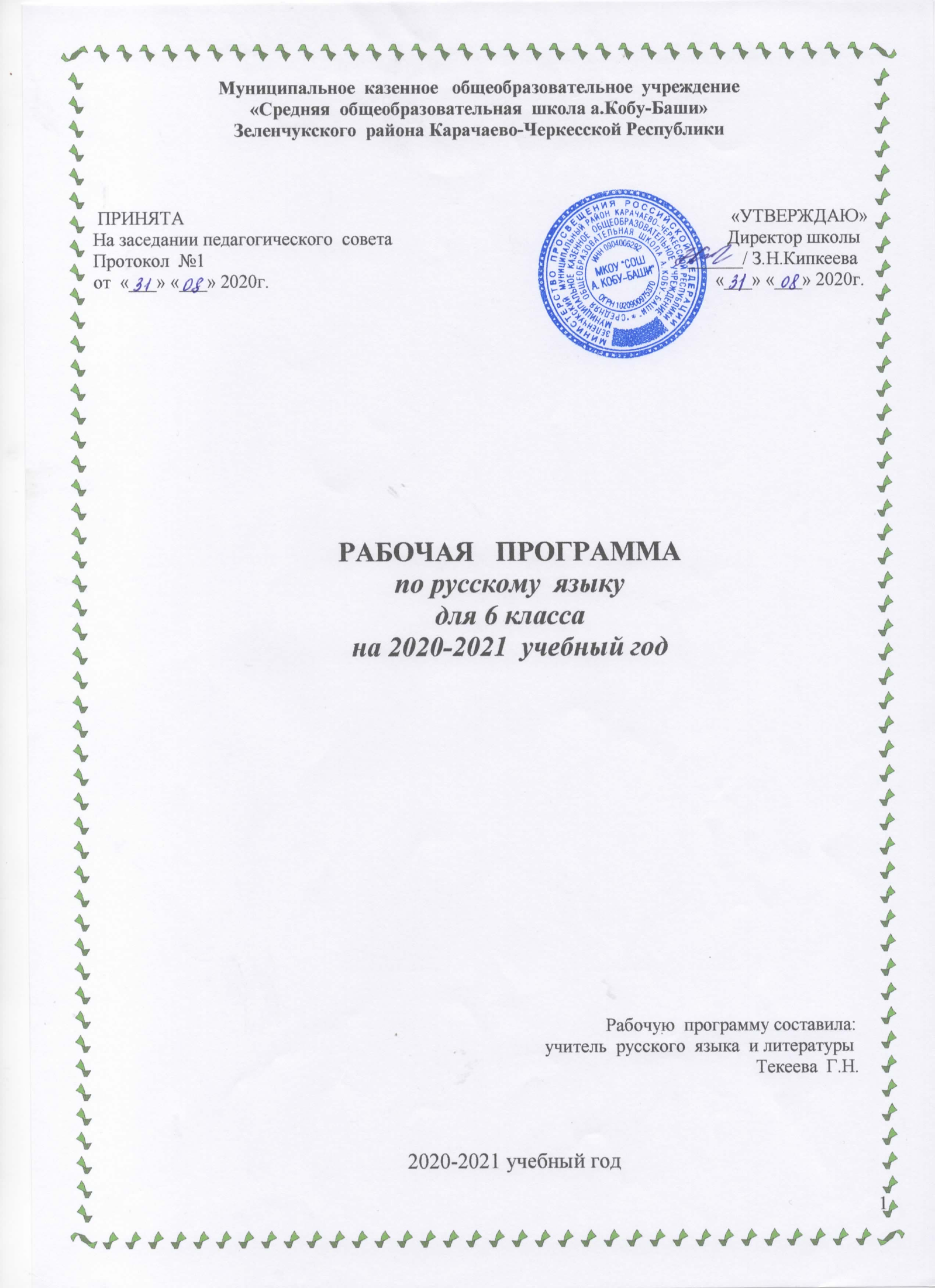 ПОЯСНИТЕЛЬНАЯ ЗАПИСКА Рабочая программа ориентирована на учебник «Русский язык. 6 класс» учеб. для общеобразоват. организаций. В 2 ч. / Т.А. Ладыженская, М.Т. Баранов, Л.А. Тростенцова и др. ; науч. ред. Н.М. Шанский. – 7-е изд. – М.: Просвещение,  2017.Рабочая программа рассчитана на 204 часа (34 рабочих недели). Целями и задачами изучения русского  языка в основной школе являются:- воспитание духовно богатой, нравственно ориентированной личности с развитым чувством самосознания и общероссийского гражданского сознания, человека, любящего свою родину, знающего и уважающего родной язык как основное средство общения, средство получения знаний в различных сферах человеческой деятельности, средство освоения морально-этических норм, принятых в обществе;- овладение системой знаний, языковыми и речевыми умениями и навыками, овладение важнейшими общеучебными умениями и универсальными учебными действиями, формирование навыков самостоятельной учебной деятельности, самообразования;- освоение знаний об устройстве языковой системы и закономерности её функционирования, развитие способности опознавать, анализировать, сопоставлять, классифицировать и оценивать языковые факты, обогащение активного и потенциального словарного запаса, расширение объёма используемых в речи грамматических средств, совершенствование орфографической и пунктуационной грамотности;- развитие интеллектуальных и творческих способностей обучающихся, развитие речевой культуры учащихся, овладение правилами использования языка в разных ситуациях общения, воспитание стремления к речевому самосовершенствованию, осознание эстетической ценности родного языка;- совершенствование коммуникативных способностей, формирование готовности к сотрудничеству, созидательной деятельности, умений вести диалог, искать и находить содержательные компромиссы.Данная рабочая программа составлена на основании: -     Федерального Закона от 29.12.2012 № 273-ФЗ «Об образовании в Российской Федерации»   ( последняя  действующая  редакция от  31.07.2020 г.) -    Федерального государственного образовательного стандарта основного общего образования, утвержденного приказом Министерства образования и науки Российской Федерации от 17.12.2010 № 1897 (далее – ФГОС основного общего образования) с изменениями (приказ Министерства образования и науки Российской Федерации от 29 декабря 2014 года №1644)  ( редакция от  31.12.2015 г.)    -     Приказа Минобрнауки России от 17.05.2012 N 413 (ред. от 29.06.2017) "Об утверждении федерального государственного образовательного стандарта среднего общего образования"     -   Федерального перечня учебников, рекомендуемых к использованию при реализации имеющих государственную аккредитацию образовательных программ начального общего, основного общего, среднего общего образования, утвержденного приказом Министерства образования и науки Российской̆ Федерации от 28.12.2018   No 345;       -  Приказа Минпросвещения России от 8 мая 2019 г.  № 233 «О внесении изменений в федеральный перечень учебников, рекомендованных к использованию при реализации имеющих государственную аккредитацию образовательных программ начального общего, основного общего, среднего общего образования, утвержденный приказом Министерства просвещения Российской Федерации от 28 декабря 2018 г. №345».      -  Санитарно-эпидемиологических требований к условиям и организации обучения в общеобразовательных учреждениях, утвержденных постановлением Главного государственного санитарного врача Российской̆ Федерации от 29.12.2010 No 189 (далее - СанПиН 2.4.2.2821-10).       - Приказа Минобрнауки России от 31.03.2014 № 253 «Об утверждении федерального перечня учебников, рекомендуемых к использованию при реализации имеющих государственную аккредитацию образовательных программ начального общего, основного общего, среднего общего образования»;  ред. от 28.12.2015 г..      -  Приказа  17.12.2010 № 1897 «Об утверждении федерального государственного образовательного стандарта основного общего образования» (в ред. приказа Минобрнауки России от 29.12.2014 № 1644,  от 31.12.2015 г. № 1577)»;       -   Устава МКОУ « СОШ а.Кобу-Баши»;       -   Учебного плана МКОУ «СОШ  а Кобу-Баши»    на  2020-2021 уч.год.СОДЕРЖАНИЕ УЧЕБНОГО ПРЕДМЕТАПЛАНИРУЕМЫЕ РЕЗУЛЬТАТЫ ОСВОЕНИЯ УЧЕБНОГО ПРЕДМЕТАЛичностные результаты:понимание русского языка как одной из основных национально-культурных ценностей русского народа, определяющей роли родного языка в развитии интеллектуальны, творческих способностей и моральных качеств личности; его значения в процессе получения школьного образования;осознание эстетической ценности русского языка; уважительное отношение к родному языку, гордость за него; потребность сохранить чистоту русского языка как явления национальной культуры; стремление к речевому самосовершенствованию;достаточный объём словарного запаса и усвоенных грамматических средств для свободного выражения мыслей и чувств в процессе речевого общения; способность к самооценке на основе наблюдения за собственной речью.Ученик получит возможность для формирования: • выраженной устойчивой учебно-познавательной мотивации и интереса к учению;• готовности к самообразованию и самовоспитанию;• эмпатии как осознанного понимания и сопереживания чувствам других, выражающейся в поступках, направленных на помощь и обеспечение благополучия.Предметные результаты:Речь и речевое общениеУченик научится:• использовать различные виды монолога и диалога в различных ситуациях общения;• соблюдать нормы речевого поведения в типичных ситуациях общения;Ученик получит возможность научиться:• выступать перед аудиторией с небольшим докладом; публично представлять минипроект; публично защищать свою позицию;• участвовать в коллективном обсуждении проблем, аргументировать собственную позицию, доказывать её, убеждать;• понимать основные причины коммуникативных неудач и объяснять их.Речевая деятельностьАудированиеУченик научится:• различным видам аудирования (с пониманием основного содержания аудиотекста, с выборочным извлечением информации); передавать содержание аудиотекста в соответствии с заданной коммуникативной задачей в устной форме;• понимать и формулировать в устной форме тему, коммуникативную задачу, основную мысль, логику изложения учебно-научного, разговорного, художественного аудиотекстов, распознавать в них основную и дополнительную информацию, комментировать её в устной форме;• передавать содержание учебно - научного, разговорного, художественного аудиотекстов в форме плана, ученического изложения.Ученик получит возможность научиться:• понимать явную и скрытую (подтекстовую) информацию текста, анализировать и комментировать её в устной форме.ЧтениеУченик научится:• понимать содержание прочитанных учебно-научных, художественных текстов и воспроизводить их в устной форме в соответствии с ситуацией общения, а также в форме ученического изложения, в форме плана (в устной и письменной форме);• использовать практические умения ознакомительного, изучающего, просмотрового способов (видов) чтения в соответствии с поставленной коммуникативной задачей;• передавать схематически представленную информацию в виде связного текста;• использовать приёмы работы с учебной книгой, справочниками и другими информационными источниками;• отбирать и систематизировать материал на определённую тему, анализировать отобранную информацию и интерпретировать её в соответствии с поставленной коммуникативной задачей.Ученик получит возможность научиться:• понимать, анализировать, оценивать явную и скрытую (подтекстовую) информацию в прочитанных текстах разной функционально-стилевой принадлежности;• извлекать информацию по заданной проблеме из различных источников высказывать собственную точку зрения на решение проблемы.ГоворениеУченик научится:• создавать устные монологические и диалогические высказывания на учебные темы в соответствии с целями и ситуацией общения (сообщение, небольшой доклад в ситуации учебно-научного общения, бытовой рассказ о событии, история, участие в беседе, споре);• обсуждать и чётко формулировать цели, план совместной групповой учебной деятельности, распределение частей работы;• извлекать из различных источников, систематизировать и анализировать материал на определённую тему и передавать его в устной форме с учётом заданных условий общения;• соблюдать в практике устного речевого общения основные орфоэпические, лексические, грамматические нормы современного русского литературного языка; стилистически корректно использовать лексику, правила речевого этикета.Ученик получит возможность научиться:• создавать устные монологические и диалогические высказывания различных типов и жанров в учебно-научной сфере общения;• выступать перед аудиторией с докладом; публично защищать мини- проект;• участвовать в дискуссии на учебно-научные темы, соблюдая нормы учебно-научного общения;• анализировать и оценивать речевые высказывания с точки зрения их успешности в достижении прогнозируемого результата.ПисьмоУченик научится:• создавать письменные монологические высказывания (ученические сочинения) разной коммуникативной направленности с учётом целей и ситуации общения;• излагать содержание прослушанного или прочитанного текста (подробно, сжато, выборочно) в форме ученического изложения и плана;• соблюдать в практике письма основные лексические, грамматические, орфографические и пунктуационные нормы современного русского литературного языка; стилистически корректно использовать лексику.Ученик получит возможность научиться:• писать сочинения, изложения;• составлять планы, доклады.ТекстУченик научится:• анализировать и характеризовать тексты различных типов речи, стилей с точки зрения смыслового содержания и структуры, а также требований, предъявляемых к тексту как речевому произведению;• осуществлять информационную переработку текста, передавая его содержание в виде плана, тезисов, схемы, таблицы и т. п.;• создавать и редактировать собственные тексты различных типов речи, стилей с учётом требований к построению связного текста.Ученик получит возможность научиться:• создавать в устной и письменной форме учебно-научные тексты (тезисы, конспект, участие в беседе, дискуссии),Функциональные разновидности языкаУченик научится:• владеть практическими умениями различать тексты разговорного характера, учебно-научные, тексты художественной литературы;• различать и анализировать тексты разных стилей: учебно-научного, разговорной речи (сообщение, доклад, выступление; рассказ, беседа, спор как жанры разговорной речи);• создавать устные и письменные высказывания разных стилей и типов речи• оценивать чужие и собственные речевые высказывания разной функциональной направленности с точки зрения соответствия их коммуникативным требованиям и языковой правильности;• исправлять речевые недостатки, редактировать текст;• выступать перед аудиторией сверстников с небольшими информационными сообщениями, сообщением и небольшим докладом на учебно-научную тему.Ученик получит возможность научиться:• различать и анализировать тексты разговорного характера, учебно - научные, тексты художественной литературы с точки зрения специфики использования в них лексических и синтаксических средств;• создавать тексты различных функциональных стилей, участвовать в дискуссиях на учебно-научные темы; готовить выступление, сочинение-рассуждение; принимать участие в беседах, разговорах, спорах, соблюдая нормы речевого поведения; создавать бытовые рассказы, истории, писать дружеские письма с учётом внеязыковых требований, предъявляемых к ним, и в соответствии со спецификой употребления языковых средств;Общие сведения о языкеУченик научится:• характеризовать основные функции русского языка, место русского языка среди других языков;• оценивать использование основных изобразительных средств языка.Ученик получит возможность научиться:• характеризовать вклад выдающихся лингвистов в развитие языка.Фонетика и орфоэпия. ГрафикаУченик научится:• проводить фонетический анализ слова;• соблюдать основные орфоэпические правила современного русского литературного языка;• извлекать необходимую информацию из орфоэпических словарей и справочников; использовать её в различных видах деятельности.Ученик получит возможность научиться:• выразительно читать прозаические и поэтические тексты;• извлекать необходимую информацию из мультимедийных орфоэпических словарей и справочников; использовать её в различных видах деятельности.Морфемика и словообразованиеУченик научится:• делить слова на морфемы на основе смыслового, грамматического и словообразовательного анализа слова;• различать изученные способы словообразования;• анализировать и самостоятельно составлять словообразовательные пары и словообразовательные цепочки слов;• применять знания и умения по морфемике и словообразованию в практике правописания.Ученик получит возможность научиться:• характеризовать словообразовательные цепочки и словообразовательные гнёзда, устанавливая смысловую и структурную связь однокоренных слов;• опознавать основные выразительные средства словообразования в художественной речи и оценивать их;• извлекать необходимую информацию из морфемных, словообразовательных и этимологических словарей и справочников, в том числе мультимедийных;Лексикология и фразеологияУченик научится:• проводить лексический анализ слова, характеризуя лексическое значение, принадлежность слова к группе однозначных или многозначных слов, указывая прямое и переносное значение слова, а также указывая сферу употребления и стилистическую окраску слова;• группировать слова по тематическим группам;• подбирать к словам синонимы, антонимы;• соблюдать лексические нормы в устных и письменных высказываниях;• использовать лексическую синонимию как средство исправления неоправданного повтора в речи и как средство связи предложений в тексте;• опознавать основные виды тропов, построенных на переносном значении слова (метафора, эпитет, олицетворение);• пользоваться различными видами лексических словарей (толковым словарём, словарём синонимов, антонимов, фразеологическим словарём и др.) и использовать полученную информацию в различных видах деятельности.Ученик получит возможность научиться:• объяснять общие принципы классификации словарного состава русского языка;• аргументировать различие лексического и грамматического значений слова;• опознавать омонимы разных видов;• оценивать собственную и чужую речь с точки зрения точного, уместного и выразительного словоупотребления;• опознавать основные выразительные средства лексики в художественной речи и оценивать их; объяснять особенности употребления лексических средств в текстах разных стилей речи;• извлекать необходимую информацию из лексических словарей разного типа (толкового словаря, словарей синонимов, антонимов, устаревших слов, иностранных слов, фразеологического словаря и др.) и справочников, в том числе мультимедийных; использовать эту информацию в различных видах деятельности.МорфологияУченик научится:• опознавать самостоятельные (знаменательные) части речи и их формы, служебные части речи;• анализировать слово с точки зрения его принадлежности к той или иной части речи;• употреблять формы слов различных частей речи в соответствии с нормами современного русского литературного языка;• применять морфологические знания и умения в практике правописания, в различных видах анализа;Ученик получит возможность научиться:• опознавать основные выразительные средства морфологии в художественной речи и оценивать их; объяснять особенности употребления морфологических средств в текстах разных стилей речи;• извлекать необходимую информацию из словарей грамматических трудностей, в том числе мультимедийных; использовать эту информацию в различных видах деятельности.СинтаксисУченик научится:• опознавать основные единицы синтаксиса (словосочетание, предложение) и их виды;• анализировать различные виды словосочетаний и предложений с точки зрения структурной и смысловой организации, функциональной предназначенности;• употреблять синтаксические единицы в соответствии с нормами современного русского литературного языка;• применять синтаксические знания и умения в практике правописания.Ученик получит возможность научиться:• анализировать синонимические средства синтаксиса;• опознавать основные выразительные средства синтаксиса в художественной речи и оценивать их; объяснять особенности употребления синтаксических конструкций в текстах разных стилей речи;• анализировать особенности употребления синтаксических конструкций с точки зрения их функционально-стилистических качеств, требований выразительности речи.Правописание: орфография и пунктуацияУченик научится:• соблюдать орфографические и пунктуационные нормы в процессе письма (в объёме содержания курса);• объяснять выбор написания в устной форме (рассуждение) и письменной форме (с помощью графических символов);• обнаруживать и исправлять орфографические и пунктуационные ошибки;• извлекать необходимую информацию из орфографических словарей и справочников; использовать её в процессе письма.Ученик получит возможность научиться:• демонстрировать роль орфографии и пунктуации в передаче смысловой стороны речи;• извлекать необходимую информацию из мультимедийных орфографических словарей и справочников по правописанию; использовать эту информацию в процессе письма.Язык и культураУченик научится:• выявлять единицы языка в произведениях устного народного творчества, в художественной литературе;• приводить примеры, которые доказывают, что изучение языка позволяет лучше узнать историю и культуру страны;• уместно использовать правила русского речевого этикета в учебной деятельности и повседневной жизни.Ученик получит возможность научиться:• характеризовать на отдельных примерах взаимосвязь языка, культуры и истории народа — носителя языка.Метапредметными результатами являются:Регулятивные  результаты:- адекватно оценивать свои достижения, осознавать возникающие трудности и стараться искать способы их преодоления;- выполнять учебное задание в соответствии с целью, определять последовательность промежуточных целей и соответствующих им действий с учетом конечного результата;- уметь ориентироваться  на образец и правило выполнения задания;- следовать при выполнении заданий инструкциям учителя и алгоритмам, описывающим стандартные действия (памятки в справочнике учебника);- вносить необходимые дополнения и корректировать  план и способ действия в случае расхождения с эталоном;- составлять план и последовательность действий, создавать алгоритмы деятельности при решении проблем различного характера;- в диалоге с учителем вырабатывать критерии оценки и определять степень успешности своей работы, уметь оценивать результаты выполненного задания по учебнику;- уметь выделять учебную задачу на основе соотнесения известного, освоенного и неизвестного,  осознавать качество и уровень усвоения;- формулировать и удерживать учебную цель, задачи, применять установленные правила в планировании способа решения;- самостоятельно искать средства осуществления цели;- владеть волевой саморегуляцией как способностью к мобилизации сил и энергии; - уметь прогнозировать  результат;- в сотрудничестве с учителем,  классом находить несколько вариантов решения учебной задачи;- организовывать своё рабочее место и работу; сопоставлять свою работу с образцом; оценивать  её по критериям, выработанным в классе;- самостоятельно ставить новые учебные задачи и цели;- находить и исправлять свои ошибки;- оценивать результат конечной работы,  необходимость дальнейшей работы (свои индивидуальные проблемы), оценивать результаты урока в целом.Познавательные  результаты:- определять значимость речи в общении и обосновывать своё суждение; различать предложения по цели высказывания, эмоциональной окраске и обосновывать своё суждение;- давать определение понятиям;- работать со словарями, находить в них нужную информацию;- осуществлять выбор наиболее эффективных способов решения задач в зависимости от конкретных условий; строить объяснение в устной форме по предложенному плану; строить логическую цепь рассуждений; владеть основами смыслового чтения текста, подводить языковой факт под понятия разного уровня обобщения;- владеть основами смыслового чтения текста;- работать с учебным текстом, задавать вопросы в случае непонимания, оформлять в тетради письменные работы в соответствии с принятыми нормами;- строить логическое рассуждение, включающее установление причинно-следственных связей;- уметь осознанно строить речевое высказывание в устной и письменной форме;- определять последовательность действий для решения предметной задачи;- осуществлять анализ объектов с выделением существенных и несущественных признаков;- самостоятельно формулировать предположение о том, как искать недостающий способ действия; уметь выделять из представленной информации ту, которая необходима для решения поставленной задачи;- уметь искать и  выделять необходимую, существенную  информацию;- уметь структурировать знания;- осуществлять синтез как составление целого из частей (составление текстов);- самостоятельно создавать алгоритмы деятельности при решении проблем творческого и поискового характера;- уметь  формулировать правило на основе выделения существенных признаков;- уметь  классифицировать, обобщать, систематизировать изученный материал по плану, по таблице;- уметь делать выводы на основе наблюдений;- использовать знаково-символические средства, в том числе схемы для решения языковых задач;- самостоятельно выделять и формулировать познавательную цель.Коммуникативные  результаты:- осуществлять взаимный контроль и оказывать в сотрудничестве необходимую взаимопомощь;- сотрудничать с одноклассниками при выполнении учебной задачи;- учитывать разные мнения и стремиться к координации различных позиций в сотрудничестве, строить понятные высказывания;- грамотно задавать вопросы, в том числе уточняющие, адекватно использовать средства устного общения для решения коммуникативных задач;- высказывать и обосновывать свою точку зрения, слушать и слышать других, договариваться  и приходить к общему решению совместной деятельности;- уметь строить монологическое высказывание с учётом речевой ситуации, владеть диалогической формой речи;- уметь аргументировать свою точку зрения;- быть готовым к обсуждению разных точек зрения и выработке общей (групповой) позиции;- уметь осуществлять рефлексию своих действий;- уметь с полнотой и ясностью выражать свои мысли в устной и письменной форме в соответствии с грамматическими и синтаксическими нормами языка.КАЛЕНДАРНО-ТЕМАТИЧЕСКОЕ ПЛАНИРОВАНИЕУЧЕБНО-МЕТОДИЧЕСКИЙ  КОМПЛЕКТ:1.Учебник «Русский язык. 6 класс» учеб. для общеобразоват. организаций. В 2 ч. / Т.А. Ладыженская, М.Т. Баранов, Л.А. Тростенцова и др. ; науч. ред. Н.М. Шанский. – 7-е изд. – М.: Просвещение,  2017.№ п/пНазвание разделаКол-во часов на изучение раздела№ п/пНазвание разделаКол-во часов на изучение разделаСочинения, изложенияКонтрол. раб1.Язык. Речь. Общение1--2.Повторение изученного в 5 классе12113.Текст62-4.Лексика. Культура речи133-5.Фразеология. Культура речи4--6.Словообразование. Орфография. Культура речи34417.Морфология. Орфография. Культура речи---7.1.Имя существительное23217.2.Имя прилагательное27517.3.Имя числительное19117.4.Местоимение26317.5.Глагол33418Повторение и систематизация изученного в 5 и 6 классах7-1ИТОГО:ИТОГО:204258№ п/пДатаДатаДатаДатаДатаДатаДатаДатаДатаДатаТема урокаТип урокаПланируемые результатыПланируемые результатыПланируемые результатыПланируемые результатыПланируемые результатыФормы/виды контроляФормы/виды контроляФормы/виды контроля№ п/пДатаДатаДатаДатаДатаДатаДатаДатаДатаДатаТема урокаТип урокаПредметныеМетапредметныеЛичностныеЛичностныеЛичностныеФормы/виды контроляФормы/виды контроляФормы/виды контроля№ п/ппланпланпланпланпланпланпланпланфактфактТема урокаТип урокаПредметныеМетапредметныеЛичностныеЛичностныеЛичностныеФормы/виды контроляФормы/виды контроляФормы/виды контроля1Русский язык - один из развитых языков мира.Урок изучения нового материалаРоль языка в жизни общества. Богатство и выразительность русского языка.Познавательные: выделяют количественные характеристики объектов, восстанавливают предметную ситуацию путем пересказа.Регулятивные ставят учебную задачу на основе соотнесения  известного и неизвестного.Коммуникативные: вступают в диалог, участвуют в коллективном обсуждении.Освоение личностного смысла учения, желания учиться.Освоение личностного смысла учения, желания учиться.Освоение личностного смысла учения, желания учиться.ПОВТОРЕНИЕ ИЗУЧЕННОГО В 5 КЛАССЕ (10+1р/р)ПОВТОРЕНИЕ ИЗУЧЕННОГО В 5 КЛАССЕ (10+1р/р)ПОВТОРЕНИЕ ИЗУЧЕННОГО В 5 КЛАССЕ (10+1р/р)ПОВТОРЕНИЕ ИЗУЧЕННОГО В 5 КЛАССЕ (10+1р/р)ПОВТОРЕНИЕ ИЗУЧЕННОГО В 5 КЛАССЕ (10+1р/р)ПОВТОРЕНИЕ ИЗУЧЕННОГО В 5 КЛАССЕ (10+1р/р)ПОВТОРЕНИЕ ИЗУЧЕННОГО В 5 КЛАССЕ (10+1р/р)ПОВТОРЕНИЕ ИЗУЧЕННОГО В 5 КЛАССЕ (10+1р/р)ПОВТОРЕНИЕ ИЗУЧЕННОГО В 5 КЛАССЕ (10+1р/р)ПОВТОРЕНИЕ ИЗУЧЕННОГО В 5 КЛАССЕ (10+1р/р)ПОВТОРЕНИЕ ИЗУЧЕННОГО В 5 КЛАССЕ (10+1р/р)ПОВТОРЕНИЕ ИЗУЧЕННОГО В 5 КЛАССЕ (10+1р/р)ПОВТОРЕНИЕ ИЗУЧЕННОГО В 5 КЛАССЕ (10+1р/р)ПОВТОРЕНИЕ ИЗУЧЕННОГО В 5 КЛАССЕ (10+1р/р)ПОВТОРЕНИЕ ИЗУЧЕННОГО В 5 КЛАССЕ (10+1р/р)ПОВТОРЕНИЕ ИЗУЧЕННОГО В 5 КЛАССЕ (10+1р/р)ПОВТОРЕНИЕ ИЗУЧЕННОГО В 5 КЛАССЕ (10+1р/р)ПОВТОРЕНИЕ ИЗУЧЕННОГО В 5 КЛАССЕ (10+1р/р)ПОВТОРЕНИЕ ИЗУЧЕННОГО В 5 КЛАССЕ (10+1р/р)ПОВТОРЕНИЕ ИЗУЧЕННОГО В 5 КЛАССЕ (10+1р/р)ПОВТОРЕНИЕ ИЗУЧЕННОГО В 5 КЛАССЕ (10+1р/р)2Фонетика. Орфоэпия. Графика.Комбиниро-ванный урокСистематизация изученного о звуковой системе языка. Звуки речи: гласные-согласные, сильные и слабые позиции.Познавательные: выделяют и формулируют познавательную цель.Регулятивные: выделяют и осознают, что уже усвоено и что подлежит усвоению. Коммуникативные: устанавливают рабочие отношения, учатся эффективно сотрудничать.Определение границы знания и незнания, коррекция собственных  задач Определение границы знания и незнания, коррекция собственных  задач Определение границы знания и незнания, коррекция собственных  задач Фонетиче-ский разбор словаФонетиче-ский разбор словаФонетиче-ский разбор слова3Морфемы в слове. Орфограммы в корнях слов и приставках.Комбиниро-ванный урокСистематизация изученного о морфемах. Правописание согласных и гласных в корнях словПознавательные: выбирают наиболее эффективные способы решения учебной задачи.Регулятивные: предвосхищают временные характеристики достижения результат.Коммуникативные: умеют представлять конкретное содержание в форме устного высказывания.Позитивная моральная самооценка. Доброжелательное отношение к окружающимПозитивная моральная самооценка. Доброжелательное отношение к окружающимПозитивная моральная самооценка. Доброжелательное отношение к окружающимМорфемный разбор словаМорфемный разбор словаМорфемный разбор слова4Части речи. Морфологический разбор слова.Комбиниро-ванный урокЧасти речи, орфограммы в окончаниях слов. Морфологический разбор существительного, прилагательного, глагола.Познавательные: создают структуру взаимосвязей смысловых единиц, выполняют операции с символами и знаками.Регулятивные: самостоятельно формулируют познавательную цель и строят действия в соответствии с ней.Коммуникативные: планируют общие способы работы.Познавательные: создают структуру взаимосвязей смысловых единиц, выполняют операции с символами и знаками.Регулятивные: самостоятельно формулируют познавательную цель и строят действия в соответствии с ней.Коммуникативные: планируют общие способы работы.Устойчивый познавательный интерес.Устойчивый познавательный интерес.Устойчивый познавательный интерес.Морфологический разбор словаМорфологический разбор словаМорфологический разбор слова5Орфограммы в окончаниях словУрок совершенствования ЗУНЧасти речи, орфограммы в окончаниях слов.Познавательные: создают структуру взаимосвязей смысловых единиц, выполняют операции с символами и знаками.Регулятивные: самостоятельно формулируют познавательную цель и строят действия в соответствии с ней.Коммуникативные: планируют общие способы работы.Устойчивый познавательный интерес.Устойчивый познавательный интерес.Устойчивый познавательный интерес.Объяснительный диктантОбъяснительный диктантОбъяснительный диктант6Р/р. Сочинение «Интересная встреча».Урок развития речиТипы и стили речиПознавательные: знают особенности типов речи, создают структуру взаимосвязей смысловых единиц текста.Регулятивные: вносят коррективы и дополнения в составленные планы.Коммуникативные: используют языковые средства для отображения своих чувств, мыслей и побуждений.Высказывают свое мнение, свою позициюВысказывают свое мнение, свою позициюВысказывают свое мнение, свою позициюСочинениеСочинениеСочинение7СловосочетаниеУрок изучения нового материалаСловосочетание, типы словосочетаний. Именные и глагольные словосочетания. Синонимия.Познавательные: создают структуру взаимосвязей в словосочетании, знают о номинативной функции словосочетаний,  их тип.Регулятивные: осознают качество и уровень усвоения, корректируют свою работу.Коммуникативные: с достаточной полнотой и точностью выражают свои мысли и чувства.Оптимизм в восприятии мираОптимизм в восприятии мираОптимизм в восприятии мираГрафический диктантГрафический диктантГрафический диктант8Простое предложение. Знаки препинанияУрок совершенствования ЗУНПростое  и сложное предложение, грамматическая основа предложенияХарактеристика предложений. Осложнение предложения обращениями, вводными словами, однородными чл. предложенияПознавательные: умеют «видеть» и обозначать на письме границы предложений, умеют ставить знаки препинания.Извлекают необходимую информацию о порядке синтаксического разбора  предложений.Регулятивные: составляют план и последовательность действий. определяют последовательность промежуточных целей с учетом конечного результата.Коммуникативные: проявляют готовность к обсуждению разных точек зрения, умеют представлять конкретное содержание в устной форме.Освоение личностного смысла ученияПотребность в самовыражении и самореализации, социальном признании.Освоение личностного смысла ученияПотребность в самовыражении и самореализации, социальном признании.Освоение личностного смысла ученияПотребность в самовыражении и самореализации, социальном признании.Синтаксиче-ский разбор предложенияСинтаксиче-ский разбор предложенияСинтаксиче-ский разбор предложения9Сложные предложения. Запятые в сложном предложенииКомбиниро-ванный урокСинтаксический разбор предложенийСинтаксический разбор предложений,  схемыПознавательные: умеют «видеть» и обозначать на письме границы предложений, умеют ставить знаки препинания.Извлекают необходимую информацию о порядке синтаксического разбора  предложений.Регулятивные: составляют план и последовательность действий. определяют последовательность промежуточных целей с учетом конечного результата.Коммуникативные: проявляют готовность к обсуждению разных точек зрения, умеют представлять конкретное содержание в устной форме.Освоение личностного смысла учения.Освоение личностного смысла учения.Освоение личностного смысла учения.Синтаксиче-ский разбор предложенияСинтаксиче-ский разбор предложенияСинтаксиче-ский разбор предложения10-11Прямая речь. Диалог.Комбинированный урокПрямая речь. Структура  предложений с прямой речью. Знаки препинания при прямой речи. Оформление диалога.Познавательные: выполняют операции со знаками и символами.Регулятивные: выделяют и осознают, что уже усвоено и что подлежит усвоению.Коммуникативные: учатся аргументировать свою точку зрения, спорить и отстаивать свою позицию.Освоение личностного смысла учения, желания учиться.Освоение личностного смысла учения, желания учиться.Освоение личностного смысла учения, желания учиться.Предупредительный диктант, объяснительный диктатПредупредительный диктант, объяснительный диктатПредупредительный диктант, объяснительный диктат12Контрольный диктантУрок контроля знанийПроверка знаний, умений и навыков по теме «Повторение»Познавательные: контроль полученных знаний.Регулятивные: оценка своего знания.Коммуникативные: критично относиться к своему мнению.Освоение результативности обученияОсвоение результативности обученияОсвоение результативности обученияДиктантДиктантДиктантТЕКСТ (4+2р/р)ТЕКСТ (4+2р/р)ТЕКСТ (4+2р/р)ТЕКСТ (4+2р/р)ТЕКСТ (4+2р/р)ТЕКСТ (4+2р/р)ТЕКСТ (4+2р/р)ТЕКСТ (4+2р/р)ТЕКСТ (4+2р/р)ТЕКСТ (4+2р/р)ТЕКСТ (4+2р/р)ТЕКСТ (4+2р/р)ТЕКСТ (4+2р/р)ТЕКСТ (4+2р/р)ТЕКСТ (4+2р/р)ТЕКСТ (4+2р/р)ТЕКСТ (4+2р/р)ТЕКСТ (4+2р/р)ТЕКСТ (4+2р/р)ТЕКСТ (4+2р/р)ТЕКСТ (4+2р/р)13Текст, его особенностиТекст, его особенностиУрок изучения нового материалаОсобенности текста по форме, виду речи, по типу речиПознавательные: умеют выбирать смысловые единицы текста и устанавливать отношения между ними.Регулятивные: определяют последовательность промежуточных целей с учетом конечного результата.Коммуникативные: выбирают наиболее эффективные способы решения учебной задачи.Проявляют интерес к новому учебному материалу.Проявляют интерес к новому учебному материалу.Проявляют интерес к новому учебному материалу.Фронтальный опросФронтальный опросФронтальный опрос14-15Тема и основная мысль текста. Средства связи частей текста.Тема и основная мысль текста. Средства связи частей текста.Урок развития речиЗаглавие текста. Тип и стиль речи. стилистические признаки в тексте. Принцип деления на части.Познавательные: умеют выразительно читать текст, определять его тему, основную мысль, стиль и тип речи, средства связи, составлять план текст.Регулятивные: осознают качество и уровень усвоения, корректируют свою работу.Коммуникативные: учатся аргументировать свою точку зрения, спорить и отстаивать свою позицию.Проявляют интерес к новому учебному материалу.Проявляют интерес к новому учебному материалу.Проявляют интерес к новому учебному материалу.Индивидуальный опрос, тестИндивидуальный опрос, тестИндивидуальный опрос, тест16Текст и стили речиТекст и стили речиУрок совершенствования ЗУНТипы речи. Стили речи.Познавательные: умеют выразительно читать текст, определять его стилистическую принадлежность, тип речи, средства связи, составлять план текст.Регулятивные: осознают качество и уровень усвоения, корректируют свою работу.Коммуникативные: учатся аргументировать свою точку зрения, спорить и отстаивать свою позицию.Освоение личностного смысла учения, желания учиться.Освоение личностного смысла учения, желания учиться.Освоение личностного смысла учения, желания учиться.ТестТестТест17-18Официально-деловой стильОфициально-деловой стильУрок изучения нового материалаСтили речи. Признаки официально-делового стиля. Сфера использования.Познавательные: извлекают необходимую информацию из прослушанных текстов различных жанров.Регулятивные: определяют цель выполнения заданий на уроке.Коммуникативные: с достаточной полнотой и точностью выражают свои мысли и чувства.Формулируют собственное мнение и позицию.Формулируют собственное мнение и позицию.Формулируют собственное мнение и позицию.Анализ текста, тестАнализ текста, тестАнализ текста, тестЛЕКСИКА. КУЛЬТУРА РЕЧИ (10+3р/р)ЛЕКСИКА. КУЛЬТУРА РЕЧИ (10+3р/р)ЛЕКСИКА. КУЛЬТУРА РЕЧИ (10+3р/р)ЛЕКСИКА. КУЛЬТУРА РЕЧИ (10+3р/р)ЛЕКСИКА. КУЛЬТУРА РЕЧИ (10+3р/р)ЛЕКСИКА. КУЛЬТУРА РЕЧИ (10+3р/р)ЛЕКСИКА. КУЛЬТУРА РЕЧИ (10+3р/р)ЛЕКСИКА. КУЛЬТУРА РЕЧИ (10+3р/р)ЛЕКСИКА. КУЛЬТУРА РЕЧИ (10+3р/р)ЛЕКСИКА. КУЛЬТУРА РЕЧИ (10+3р/р)ЛЕКСИКА. КУЛЬТУРА РЕЧИ (10+3р/р)ЛЕКСИКА. КУЛЬТУРА РЕЧИ (10+3р/р)ЛЕКСИКА. КУЛЬТУРА РЕЧИ (10+3р/р)ЛЕКСИКА. КУЛЬТУРА РЕЧИ (10+3р/р)ЛЕКСИКА. КУЛЬТУРА РЕЧИ (10+3р/р)ЛЕКСИКА. КУЛЬТУРА РЕЧИ (10+3р/р)ЛЕКСИКА. КУЛЬТУРА РЕЧИ (10+3р/р)ЛЕКСИКА. КУЛЬТУРА РЕЧИ (10+3р/р)ЛЕКСИКА. КУЛЬТУРА РЕЧИ (10+3р/р)ЛЕКСИКА. КУЛЬТУРА РЕЧИ (10+3р/р)ЛЕКСИКА. КУЛЬТУРА РЕЧИ (10+3р/р)19Слово и его лексическое значениеКомбинированный урокТеоретические сведения о лексике. Лексическое значение слова. Одно- и многозначные слова. Антонимы, синонимы, омонимы.Познавательные: выражают смысл ситуации различными графическими средствами.Регулятивные: вносят коррективы и дополнения в способ действий в случае расхождения эталона.Коммуникативные: планируют общие способы работы.Освоение личностного смысла учения, желания учиться.Освоение личностного смысла учения, желания учиться.Освоение личностного смысла учения, желания учиться.Фронтальный опросФронтальный опросФронтальный опрос20Р/р. Собирание материалов к сочинению.Урок развития речиУметь составлять план. Словарно- орфографическая работа, составление плана к сочинениюПознавательные: знают о творчестве художника А.М. Герасимова,  уметь отбирать материал для сочинения.Регулятивные: вносят коррективы и дополнения в составленные планы.Коммуникативные: используют адекватные языковые средства для отображения своих чувств и мыслей.Высказывают свое мнение, свою позицию.Высказывают свое мнение, свою позицию.Высказывают свое мнение, свою позицию.Работа с планом текстаРабота с планом текстаРабота с планом текста21Р/р. Сочинение по картине А.М. Герасимова «После дождя»Урок развития речиУметь писать сочинение по картине.Познавательные: умеют писать сочинение на заданную тему, связно и последовательно излагать свои мысли.Регулятивные: выполняют правку текста.Коммуникативные: используют всевозможные приемы для создания связного текста.Высказывают свое мнение, свою позицию.Высказывают свое мнение, свою позицию.Высказывают свое мнение, свою позицию.СочинениеСочинениеСочинение22-23Общеупотребительные слова.  ПрофессионализмыУрок изучения нового материалаВыполнение предложенных упражнений, заданий . Разные слова лексики, работа со словарем.Познавательные: выделяют объекты и процессы с точки зрения целого и частей.Регулятивные: самостоятельно формулируют познавательную цель и строят действия.Коммуникативные: описывают содержание совершаемых действий с целью ориентировки учебно-практической деятельности. Становление смыслообразующей функции познавательного мотиваСтановление смыслообразующей функции познавательного мотиваСтановление смыслообразующей функции познавательного мотиваКомбиниро-ванный опросКомбиниро-ванный опросКомбиниро-ванный опрос24Диалектизмы.Урок изучения нового материалаАнализ художественного текста, работа со словаремПознавательные: знают различные пласты лексики, умеют отличать диалектизмы от общеупотребительных.Регулятивные: составляют план последовательность действий, определяют цель выполнения заданий на уроке.Коммуникативные: выбирают наиболее эффективные способы решения учебной задачи.Оформляют свои мысли с учетом речевых ситуаций.Оформляют свои мысли с учетом речевых ситуаций.Оформляют свои мысли с учетом речевых ситуаций.Фронтальный опросФронтальный опросФронтальный опрос25Р/р. Сжатое изложение «Первое слово.Урок развития речиУмеют сжато пересказывать тексты разных типов речиПознавательные: определяют основную мысль текста, его тему.Регулятивные: ставят учебную задачу на основе соотнесения  известного и неизвестного.Коммуникативные: умеют представлять конкретное содержание в виде проекта.Проявляют устойчивый познавательный интересПроявляют устойчивый познавательный интересПроявляют устойчивый познавательный интересИзложениеИзложениеИзложение26Исконно  русские и заимствованные слова.  Этимология.Урок изучения нового материалаСпособы пополнения словарного запаса русского языка. Употребление исконно русских и заимствованных слов.Познавательные: определяют основную и дополнительную информацию.Регулятивные: ставят учебную задачу на основе соотнесения  известного и неизвестного.Коммуникативные: умеют представлять конкретное содержание в виде проекта.Проявляют интерес к исследовательской деятельностиПроявляют интерес к исследовательской деятельностиПроявляют интерес к исследовательской деятельности Тест Тест Тест27-28Новые слова (неологизмы)Урок изучения нового материалаОбщеупотребительные и авторские неологизмыПознавательные: знают об изменениях языка, умеют находить данные слова в словарях и текстах.Регулятивные: отбирают необходимые  источники информации среди словарей.Коммуникативные: проявляют готовность к адекватному реагированию.Познавательные: знают об изменениях языка, умеют находить данные слова в словарях и текстах.Регулятивные: отбирают необходимые  источники информации среди словарей.Коммуникативные: проявляют готовность к адекватному реагированию.Проявляют устойчивый познавательный интересПроявляют устойчивый познавательный интересПроявляют устойчивый познавательный интересФронтальный опросФронтальный опросФронтальный опрос29Устаревшие словаУстаревшие словаКомбинированный урокУстаревшие слова: архаизмы, историзмы.Познавательные: выделяют и формулируют проблему, извлекают необходимую информацию.Регулятивные: самостоятельно формулируют познавательную цель и строят действия в соответствии с ней.Коммуникативные: определять самостоятельно критерии оценивания, давать самооценку.Умение слушать собеседника, работа в пареУмение слушать собеседника, работа в пареУмение слушать собеседника, работа в пареТестТестТест30СловариСловариКомбинированный урокПринцип составления словарей. Известные собиратели слов.Познавательные: умеют выбирать смысловые единицы текста и устанавливать отношения между ними.Регулятивные: выделяют и осознают, что уже усвоено и что подлежит усвоению.Коммуникативные: выбирают наиболее эффективные способы решения учебной задачи.Позитивная моральная самооценкаПозитивная моральная самооценкаПозитивная моральная самооценкаОбъяснительный диктантОбъяснительный диктантОбъяснительный диктант31Повторение по теме «Лексика»Повторение по теме «Лексика»Урок систематизации знанийПовторяют и систематизируют полученные знания по теме «Лексика»Познавательные: владеют приёмами отбора и систематизации материала на определённую тему.Регулятивные: способны оценивать достигнутые результаты.Коммуникативные: используют языковые средства для выражения своих чувств.Умение слушать собеседникаУмение слушать собеседникаУмение слушать собеседникаТестТестТестФРАЗЕОЛОГИЯ. КУЛЬТУРА РЕЧИ (4)ФРАЗЕОЛОГИЯ. КУЛЬТУРА РЕЧИ (4)ФРАЗЕОЛОГИЯ. КУЛЬТУРА РЕЧИ (4)ФРАЗЕОЛОГИЯ. КУЛЬТУРА РЕЧИ (4)ФРАЗЕОЛОГИЯ. КУЛЬТУРА РЕЧИ (4)ФРАЗЕОЛОГИЯ. КУЛЬТУРА РЕЧИ (4)ФРАЗЕОЛОГИЯ. КУЛЬТУРА РЕЧИ (4)ФРАЗЕОЛОГИЯ. КУЛЬТУРА РЕЧИ (4)ФРАЗЕОЛОГИЯ. КУЛЬТУРА РЕЧИ (4)ФРАЗЕОЛОГИЯ. КУЛЬТУРА РЕЧИ (4)ФРАЗЕОЛОГИЯ. КУЛЬТУРА РЕЧИ (4)ФРАЗЕОЛОГИЯ. КУЛЬТУРА РЕЧИ (4)ФРАЗЕОЛОГИЯ. КУЛЬТУРА РЕЧИ (4)ФРАЗЕОЛОГИЯ. КУЛЬТУРА РЕЧИ (4)ФРАЗЕОЛОГИЯ. КУЛЬТУРА РЕЧИ (4)ФРАЗЕОЛОГИЯ. КУЛЬТУРА РЕЧИ (4)ФРАЗЕОЛОГИЯ. КУЛЬТУРА РЕЧИ (4)ФРАЗЕОЛОГИЯ. КУЛЬТУРА РЕЧИ (4)ФРАЗЕОЛОГИЯ. КУЛЬТУРА РЕЧИ (4)ФРАЗЕОЛОГИЯ. КУЛЬТУРА РЕЧИ (4)ФРАЗЕОЛОГИЯ. КУЛЬТУРА РЕЧИ (4)32-33ФразеологизмыФразеологизмыУрок изучения нового материалаИсточники  происхождения фразеологизмов. Пометы в толковых и фразеологических словарях.Познавательные: знают о фразеологии русского языка,  умеют различать фразеологизмы и  свободные сочетания слов.Регулятивные: самостоятельно формулируют познавательную цель и строят действия в соответствии с ней.Коммуникативные: используют адекватные языковые средства для отображения своих эмоций и мыслей.Формулируют собственное мнение и позициюФормулируют собственное мнение и позициюФормулируют собственное мнение и позициюКомбинированный опрос, объяснительный диктантКомбинированный опрос, объяснительный диктантКомбинированный опрос, объяснительный диктант34Роль фразеологизмов в речиРоль фразеологизмов в речиКомбинированный урокФразеологизмы в устной и письменной речи. Стилистическая особенность употребления фразеологизмов и речевых клише.Познавательные: знают теоретический материал по теме, умеют применять полученные знания на практике.Регулятивные: принимают познавательную цель, сохраняют ее при выполнении учебных действий.Коммуникативные: описывают содержание действий с целью ориентировки учебно-практической деятельности.Проявляют интерес к новому учебному материалу.Проявляют интерес к новому учебному материалу.Проявляют интерес к новому учебному материалу.Предупредительный диктантПредупредительный диктантПредупредительный диктант35Повторение по теме «Лексика. Фразеология»Повторение по теме «Лексика. Фразеология»Урок повторения и обобщения знанийЛексические словари. Виды слов по происхождению, по употреблениюПознавательные: знают виды  слов и словарей, умеют пользоваться словарём.Регулятивные: осознают качество и уровень усвоения, корректируют свою работу.Коммуникативные: аргументируют свою точку зрения с помощью фактов и дополнительных сведений.Формулируют собственное мнение и позицию.Формулируют собственное мнение и позицию.Формулируют собственное мнение и позицию.ТестТестТестСЛОВООБРАЗОВАНИЕ. ОРФОГРАФИЯ. КУЛЬТУРА РЕЧИ. (29+5р/р)СЛОВООБРАЗОВАНИЕ. ОРФОГРАФИЯ. КУЛЬТУРА РЕЧИ. (29+5р/р)СЛОВООБРАЗОВАНИЕ. ОРФОГРАФИЯ. КУЛЬТУРА РЕЧИ. (29+5р/р)СЛОВООБРАЗОВАНИЕ. ОРФОГРАФИЯ. КУЛЬТУРА РЕЧИ. (29+5р/р)СЛОВООБРАЗОВАНИЕ. ОРФОГРАФИЯ. КУЛЬТУРА РЕЧИ. (29+5р/р)СЛОВООБРАЗОВАНИЕ. ОРФОГРАФИЯ. КУЛЬТУРА РЕЧИ. (29+5р/р)СЛОВООБРАЗОВАНИЕ. ОРФОГРАФИЯ. КУЛЬТУРА РЕЧИ. (29+5р/р)СЛОВООБРАЗОВАНИЕ. ОРФОГРАФИЯ. КУЛЬТУРА РЕЧИ. (29+5р/р)СЛОВООБРАЗОВАНИЕ. ОРФОГРАФИЯ. КУЛЬТУРА РЕЧИ. (29+5р/р)СЛОВООБРАЗОВАНИЕ. ОРФОГРАФИЯ. КУЛЬТУРА РЕЧИ. (29+5р/р)СЛОВООБРАЗОВАНИЕ. ОРФОГРАФИЯ. КУЛЬТУРА РЕЧИ. (29+5р/р)СЛОВООБРАЗОВАНИЕ. ОРФОГРАФИЯ. КУЛЬТУРА РЕЧИ. (29+5р/р)СЛОВООБРАЗОВАНИЕ. ОРФОГРАФИЯ. КУЛЬТУРА РЕЧИ. (29+5р/р)СЛОВООБРАЗОВАНИЕ. ОРФОГРАФИЯ. КУЛЬТУРА РЕЧИ. (29+5р/р)СЛОВООБРАЗОВАНИЕ. ОРФОГРАФИЯ. КУЛЬТУРА РЕЧИ. (29+5р/р)СЛОВООБРАЗОВАНИЕ. ОРФОГРАФИЯ. КУЛЬТУРА РЕЧИ. (29+5р/р)СЛОВООБРАЗОВАНИЕ. ОРФОГРАФИЯ. КУЛЬТУРА РЕЧИ. (29+5р/р)СЛОВООБРАЗОВАНИЕ. ОРФОГРАФИЯ. КУЛЬТУРА РЕЧИ. (29+5р/р)СЛОВООБРАЗОВАНИЕ. ОРФОГРАФИЯ. КУЛЬТУРА РЕЧИ. (29+5р/р)СЛОВООБРАЗОВАНИЕ. ОРФОГРАФИЯ. КУЛЬТУРА РЕЧИ. (29+5р/р)СЛОВООБРАЗОВАНИЕ. ОРФОГРАФИЯ. КУЛЬТУРА РЕЧИ. (29+5р/р)36-37Морфемика и словообразованиеМорфемика и словообразованиеУрок актуализации знанийОсновные словообразовательные структуры. Однокоренные слова и формы слова.Познавательные: выбирают знаково-символические средства для построения модели.Регулятивные: осознают качество и уровень усвоения, корректируют свою работу.Коммуникативные: умеют представлять конкретное содержание в устной форме.Освоение личностного смысла учения, желания учиться.Освоение личностного смысла учения, желания учиться.Освоение личностного смысла учения, желания учиться.Морфемный и словообразовательный разборыМорфемный и словообразовательный разборыМорфемный и словообразовательный разборы38Р/р. Описание помещенияР/р. Описание помещенияУрок развития речиЗнать значение понятия интерьер. Уметь составлять план, описывать помещение.Познавательные: умеют писать сочинение на заданную тему; связно и последовательно излагать свои мысли.Регулятивные: вносят коррективы и дополнения в составленные планы и рабочие материалы.Коммуникативные: используют адекватные языковые средства для отображения своих чувств и мыслей.Высказывают свое мнение, свою позицию.Высказывают свое мнение, свою позицию.Высказывают свое мнение, свою позицию.СочинениеСочинениеСочинение39Основные способы образования слов в русском языкеОсновные способы образования слов в русском языкеУрок изучения нового материалаМорфологические способы образования словПознавательные: выбирают, сопоставляют и обосновывают способы решения учебной задачи.Регулятивные: составляют план и последовательность действий.Коммуникативные: сопоставлять  и отбирать информацию, полученную из  различных источников.Позитивная моральная самооценкаПозитивная моральная самооценкаПозитивная моральная самооценкаСловообразовательный разборСловообразовательный разборСловообразовательный разбор40-41Основные способы образования слов в русском языкеОсновные способы образования слов в русском языкеУрок совершенствования ЗУННеморфемные способы  образования слов, словообразовательные цепочкиПознавательные: знают теоретический материал по теме, умеют правильно определять способы образования слов.Регулятивные: анализируют сравнивают, группируют различные объекты, явления, факты.Коммуникативные: умеют передавать содержание в сжатом, выборочном и развёрнутом виде.Чувство гордости при следовании моральным нормамЧувство гордости при следовании моральным нормамЧувство гордости при следовании моральным нормамТестТестТест42-43Этимология слов. Этимологические словариЭтимология слов. Этимологические словариУрок изучения нового материалаПроисхождение, изменения в составе слова. Этимология слов.Познавательные: умеют выбирать обобщённые стратегии.Регулятивные: предвосхищают результат и уровень усвоения знаний.Коммуникативные: определяют цели и функции участников для взаимодействия.Формулируют собственное мнение и позицию.Формулируют собственное мнение и позицию.Формулируют собственное мнение и позицию.Фронтальный опросФронтальный опросФронтальный опрос44Р/р. Сложный планР/р. Сложный планУрок развития речиУметь составлять сложный план.Познавательные: знают способы систематизации материала, умеют составлять сложный план.Регулятивные: вносят коррективы и дополнения в составленные планы и рабочие материалы.Коммуникативные: используют адекватные языковые средства для отображения своих мыслей.Высказывают свое мнение, свою позициюВысказывают свое мнение, свою позициюВысказывают свое мнение, свою позициюСочинениеСочинениеСочинение45-46Буквы а и о в корне -кас- (-кос-)Урок изучения нового материалаЧередование гласных в корнях слов. Условия выбора а и о в корне -кас- (-кос-)Познавательные: выбирают знаково-символические средства для построения модели.Регулятивные: самостоятельно формулируют познавательную цель и строят действия в соответствии с ней.Коммуникативные: умеют представлять конкретное содержание и сообщать его в письменной и устной форме.Познавательные: выбирают знаково-символические средства для построения модели.Регулятивные: самостоятельно формулируют познавательную цель и строят действия в соответствии с ней.Коммуникативные: умеют представлять конкретное содержание и сообщать его в письменной и устной форме.Проявляют интерес к новому учебному материалу.Проявляют интерес к новому учебному материалу.Проявляют интерес к новому учебному материалу.ТестТестТест47-48Буквы а и о в корне -гар- (-гор-)Буквы а и о в корне -гар- (-гор-)Урок изучения нового материалаЧередование гласных в корнях слов. Условия выбора а и о в корне -гар- (-гор-)Познавательные: выражают смысл ситуации различными графическими средствами.Регулятивные: определяют последовательность промежуточных целей с учетом конечного результата.Коммуникативные: учатся идентифицировать проблемы и их решать.Готовность и способность к соблюдению норм и требований школьной жизниГотовность и способность к соблюдению норм и требований школьной жизниГотовность и способность к соблюдению норм и требований школьной жизниПредупредительный диктантПредупредительный диктантПредупредительный диктант49-50Буквы а и о в корне -зар- (-зор-)Буквы а и о в корне -зар- (-зор-)Урок изучения нового материалаЧередование гласных в корнях слов. Условия выбора а и о в корне -зар- (-зор-)Познавательные: выражают смысл ситуации различными графическими средствами.Регулятивные: определяют последовательность промежуточных целей с учетом конечного результата.Коммуникативные: с достаточной полнотой и точностью выражают свои мысли и чувства.Доброжелательное отношение к окружающимДоброжелательное отношение к окружающимДоброжелательное отношение к окружающимОбъяснительный диктантОбъяснительный диктантОбъяснительный диктант51-52Чередование букв е и и в корнях словЧередование букв е и и в корнях словУрок изучения нового материалаЧередование гласных в корнях слов. Условия выбора е и и в корне -бер- (-бир-), -мер- (-мир-) и др.Познавательные: выбирают знаково-символические средства для построения модели.Регулятивные: самостоятельно формулируют познавательную цель и строят действия в соответствии с ней.Коммуникативные: с достаточной полнотой и точностью выражают свои мысли и чувства.Готовность и способность к соблюдению норм и требований школьной жизниГотовность и способность к соблюдению норм и требований школьной жизниГотовность и способность к соблюдению норм и требований школьной жизниПерфокартаПерфокартаПерфокарта53Р/р. Сочинение по рисункам «Догадливый рыбак»Урок развития речиУмение составлять текст по предложенным рисункамПознавательные: владеют приёмами отбора и систематизации материала на определённую тему.Регулятивные: самостоятельно формулируют познавательную цель и строят действия в соответствии с ней.Коммуникативные: используют всевозможные приемы для создания связного текста.Познавательные: владеют приёмами отбора и систематизации материала на определённую тему.Регулятивные: самостоятельно формулируют познавательную цель и строят действия в соответствии с ней.Коммуникативные: используют всевозможные приемы для создания связного текста.Высказывают свое мнение, свою позициюВысказывают свое мнение, свою позициюВысказывают свое мнение, свою позициюСочинение Сочинение Сочинение 54-55Буквы ы и и после приставокБуквы ы и и после приставокУрок изучения нового материалаСостав слова. Правописание приставок. Условия выбора гласных ы и и после приставок на согласный.Познавательные: выражают смысл ситуации различными графическими средствами.Регулятивные: определяют последовательность промежуточных целей с учетом конечного результата.Коммуникативные: адекватно используют речевые средства для аргументации собственного мнения.Готовность и способность к выполнению прав и обязанностейГотовность и способность к выполнению прав и обязанностейГотовность и способность к выполнению прав и обязанностейВыборочный диктантВыборочный диктантВыборочный диктант56Гласные в приставках пре- и при-Гласные в приставках пре- и при-Урок изучения нового материалаЗначения приставок. Правописание приставок пре- и при-Познавательные: выражают смысл ситуации различными графическими средствами.Регулятивные: определяют последовательность промежуточных целей с учетом конечного результата.Коммуникативные: умеют представлять конкретное содержание и сообщать его в письменной и устной форме.Формулируют собственное мнение.Формулируют собственное мнение.Формулируют собственное мнение.Диктант «Проверь себя»Диктант «Проверь себя»Диктант «Проверь себя»57-58Значение приставки при-Значение приставки при-Комбинированный урокОсновные значения приставки при-. Умение выбирать приставку в соответствии с лексическим значением словаПознавательные:  знают значение приставки, умеют составлять тексты на заданную тему по опорным словам, рисункам.Регулятивные: выделяют и осознают, что уже усвоено и что подлежит усвоению.Коммуникативные: учатся идентифицировать проблемы и их решать.Умение строить планы с учетом конкретной ситуацииУмение строить планы с учетом конкретной ситуацииУмение строить планы с учетом конкретной ситуацииФронтальный опрос, объяснительный диктантФронтальный опрос, объяснительный диктантФронтальный опрос, объяснительный диктант59Значение приставки пре-Урок изучения нового материалаУмение выбирать приставку в соответствии с лексическим значением словаПознавательные: знают значения приставки, умеют применять его на практике, графически обозначать приставки.Регулятивные: самостоятельно формулируют познавательную цель и строят действия в соответствии с ней.Коммуникативные: умение строить планы с учетом конкретной ситуации.Познавательные: знают значения приставки, умеют применять его на практике, графически обозначать приставки.Регулятивные: самостоятельно формулируют познавательную цель и строят действия в соответствии с ней.Коммуникативные: умение строить планы с учетом конкретной ситуации.Осознают возникающие трудности и стараются искать способы их преодоленияОсознают возникающие трудности и стараются искать способы их преодоленияОсознают возникающие трудности и стараются искать способы их преодоленияВыборочный диктантВыборочный диктантВыборочный диктант60Р/р. Выборочное изложение «Станционный смотритель»Р/р. Выборочное изложение «Станционный смотритель»Урок развития речиЗнать понятия тема, идея.Уметь составлять план, выявлять необходимую информацию из текстаПознавательные: знают приемы сжатия, умеют определять тему, основную мысль текста и микротем,  составляют план, пишут выборочное изложение.Регулятивные: вносят коррективы и дополнения в составленные планы и рабочие материалы.Коммуникативные: используют адекватные языковые средства для отображения своих чувств и мыслей.Высказывают свое мнение, свою позициюВысказывают свое мнение, свою позициюВысказывают свое мнение, свою позициюИзложениеИзложениеИзложение61Соединительные о и е в сложных словахСоединительные о и е в сложных словахУрок изучения нового материалаСложные слова. Образование и состав сложных слов. Соединительные суффиксы в сложных словах.Познавательные: знают правило выбора соединительных гласных,  уметь применять его при выполнении заданий.Регулятивные: определяют последовательность промежуточных целей с учетом конечного результата.Коммуникативные: учатся переводить конфликтную ситуацию в логический план разрешения конфликта.Потребность в участии в общественной деятельностиПотребность в участии в общественной деятельностиПотребность в участии в общественной деятельностиПерфокарта Перфокарта Перфокарта 62Сложносокращённые словаСложносокращённые словаУрок изучения нового материалаСложносокращенные слова. Виды сложносокращенных слов по способу их образования.Познавательные: анализируют условия и требования учебной задачи.Регулятивные: самостоятельно формулируют познавательную цель и строят действия.Коммуникативные: умеют строить планы с учетом конкретной ситуации.Освоить  роли  ученика; формирование интереса (мотивации) к учению.Освоить  роли  ученика; формирование интереса (мотивации) к учению.Освоить  роли  ученика; формирование интереса (мотивации) к учению.Объяснительный диктантОбъяснительный диктантОбъяснительный диктант63Грамматические категории аббревиатурУрок изучения нового материалаРод, число сложносокращенных слов. Согласование аббревиатур с другими словами.Познавательные: знают виды сложно-сокращенных слов по способу их образования, умеют согласовывать их с прилагательными и глаголами в прошедшем времени.Регулятивные: вносят коррективы и дополнения в способ действий в случае расхождения эталона.Коммуникативные: проявляют готовность к адекватному реагированию.Познавательные: знают виды сложно-сокращенных слов по способу их образования, умеют согласовывать их с прилагательными и глаголами в прошедшем времени.Регулятивные: вносят коррективы и дополнения в способ действий в случае расхождения эталона.Коммуникативные: проявляют готовность к адекватному реагированию.Освоение личностного смысла учения, желания учитьсяОсвоение личностного смысла учения, желания учитьсяОсвоение личностного смысла учения, желания учитьсяОсложнённое списываниеОсложнённое списываниеОсложнённое списывание64Р/р. Сочинение по картине Т.Н. Яблонской «Утро»Р/р. Сочинение по картине Т.Н. Яблонской «Утро»Урок развития речиУметь    писать сочинение-описание,    создавать текст в соответствии с заданным типом речи, использовать цепную и параллельную связь, синонимы и однокоренные слова как средства выразительности.Познавательные: знают краткие сведения о жизни и творчестве художницы, творческую историю картины, умеют писать сочинение.Регулятивные: вносят коррективы и дополнения в составленные планы и рабочие материалы.Коммуникативные: используют адекватные языковые средства для отображения своих чувств и мыслей.Высказывают свое мнение, свою позициюВысказывают свое мнение, свою позициюВысказывают свое мнение, свою позициюСочинениеСочинениеСочинение65-66Морфемный и словообразовательный разбор словМорфемный и словообразовательный разбор словКомбинированный урокЗнают алгоритм выполнения морфемного и словообразовательного разборов, правила и схемы разбора.Познавательные: выделяют обобщенный смысл, знают образцы планов разбора,  умеют делать вывод о различиях разборов.Регулятивные: осознают качество и уровень усвоения, корректируют свою работу.Коммуникативные: умеют брать инициативу на себя.Адекватно оценивают свои достиженияАдекватно оценивают свои достиженияАдекватно оценивают свои достиженияМорфемный и словообразовательный разбор словМорфемный и словообразовательный разбор словМорфемный и словообразовательный разбор слов67Повторение изученного по теме «Словообразование»Повторение изученного по теме «Словообразование»Урок систематизации знанийПовторение по теме «Словообразование и орфография» Выполнение предложенных упражнений, заданий.Познавательные: знают теоретический материал, умеют составлять сообщения о составе слова и назначении всех значимых частей слова.Регулятивные: осознают качество и уровень усвоения, корректируют свою работу.Коммуникативные: аргументируют свою точку зрения с помощью фактов и дополнительных сведений.Формулируют собственное мнение и позицию.Формулируют собственное мнение и позицию.Формулируют собственное мнение и позицию.ТестТестТест68Контрольный диктантКонтрольный диктантУрок контроля знанийПроверка знаний, умений и навыков по теме «Словообразование»Познавательные: умеют писать текст под диктовку и выполнять грамматическое задание к нему.Регулятивные: контроль полученных знаний.Коммуникативные: оценка своего знания.Умение критично относиться к своему мнениюУмение критично относиться к своему мнениюУмение критично относиться к своему мнениюДиктант Диктант Диктант 69Анализ контрольного диктантаАнализ контрольного диктантаУрок коррекции знанийАнализ ошибок, допущенных в диктанте,  коррекция недочетовПознавательные: умеют выполнять работу над ошибками, объяснять тип ошибки.Регулятивные: осознают качество и уровень усвоения, корректируют свою работу.Коммуникативные: умеют представлять конкретное содержание в письменной и устной форме.Освоение личностного смысла учения, желания учитьсяОсвоение личностного смысла учения, желания учитьсяОсвоение личностного смысла учения, желания учитьсяРабота над ошибкамиРабота над ошибкамиРабота над ошибкамиМОРФОЛОГИЯ. ОРФОГРАФИЯ. КУЛЬТУРА РЕЧИ.ИМЯ СУЩЕСТВИТЕЛЬНОЕ (23+1р/р)МОРФОЛОГИЯ. ОРФОГРАФИЯ. КУЛЬТУРА РЕЧИ.ИМЯ СУЩЕСТВИТЕЛЬНОЕ (23+1р/р)МОРФОЛОГИЯ. ОРФОГРАФИЯ. КУЛЬТУРА РЕЧИ.ИМЯ СУЩЕСТВИТЕЛЬНОЕ (23+1р/р)МОРФОЛОГИЯ. ОРФОГРАФИЯ. КУЛЬТУРА РЕЧИ.ИМЯ СУЩЕСТВИТЕЛЬНОЕ (23+1р/р)МОРФОЛОГИЯ. ОРФОГРАФИЯ. КУЛЬТУРА РЕЧИ.ИМЯ СУЩЕСТВИТЕЛЬНОЕ (23+1р/р)МОРФОЛОГИЯ. ОРФОГРАФИЯ. КУЛЬТУРА РЕЧИ.ИМЯ СУЩЕСТВИТЕЛЬНОЕ (23+1р/р)МОРФОЛОГИЯ. ОРФОГРАФИЯ. КУЛЬТУРА РЕЧИ.ИМЯ СУЩЕСТВИТЕЛЬНОЕ (23+1р/р)МОРФОЛОГИЯ. ОРФОГРАФИЯ. КУЛЬТУРА РЕЧИ.ИМЯ СУЩЕСТВИТЕЛЬНОЕ (23+1р/р)МОРФОЛОГИЯ. ОРФОГРАФИЯ. КУЛЬТУРА РЕЧИ.ИМЯ СУЩЕСТВИТЕЛЬНОЕ (23+1р/р)МОРФОЛОГИЯ. ОРФОГРАФИЯ. КУЛЬТУРА РЕЧИ.ИМЯ СУЩЕСТВИТЕЛЬНОЕ (23+1р/р)МОРФОЛОГИЯ. ОРФОГРАФИЯ. КУЛЬТУРА РЕЧИ.ИМЯ СУЩЕСТВИТЕЛЬНОЕ (23+1р/р)МОРФОЛОГИЯ. ОРФОГРАФИЯ. КУЛЬТУРА РЕЧИ.ИМЯ СУЩЕСТВИТЕЛЬНОЕ (23+1р/р)МОРФОЛОГИЯ. ОРФОГРАФИЯ. КУЛЬТУРА РЕЧИ.ИМЯ СУЩЕСТВИТЕЛЬНОЕ (23+1р/р)МОРФОЛОГИЯ. ОРФОГРАФИЯ. КУЛЬТУРА РЕЧИ.ИМЯ СУЩЕСТВИТЕЛЬНОЕ (23+1р/р)МОРФОЛОГИЯ. ОРФОГРАФИЯ. КУЛЬТУРА РЕЧИ.ИМЯ СУЩЕСТВИТЕЛЬНОЕ (23+1р/р)МОРФОЛОГИЯ. ОРФОГРАФИЯ. КУЛЬТУРА РЕЧИ.ИМЯ СУЩЕСТВИТЕЛЬНОЕ (23+1р/р)МОРФОЛОГИЯ. ОРФОГРАФИЯ. КУЛЬТУРА РЕЧИ.ИМЯ СУЩЕСТВИТЕЛЬНОЕ (23+1р/р)МОРФОЛОГИЯ. ОРФОГРАФИЯ. КУЛЬТУРА РЕЧИ.ИМЯ СУЩЕСТВИТЕЛЬНОЕ (23+1р/р)МОРФОЛОГИЯ. ОРФОГРАФИЯ. КУЛЬТУРА РЕЧИ.ИМЯ СУЩЕСТВИТЕЛЬНОЕ (23+1р/р)МОРФОЛОГИЯ. ОРФОГРАФИЯ. КУЛЬТУРА РЕЧИ.ИМЯ СУЩЕСТВИТЕЛЬНОЕ (23+1р/р)МОРФОЛОГИЯ. ОРФОГРАФИЯ. КУЛЬТУРА РЕЧИ.ИМЯ СУЩЕСТВИТЕЛЬНОЕ (23+1р/р)70Имя существительное. Повторение изученного в 5 классеИмя существительное. Повторение изученного в 5 классеУрок актуализации знанийМорфологические и лексические признаки существительного, синтаксическая роль существительных. Падежные окончания существительных.Познавательные: анализируют условия и требования учебной задачи.Регулятивные: оценивают достигнутый результат,корректируют свою работу.Коммуникативные: учатся переводить конфликтную ситуацию в логический план разрешения конфликта.Освоение личностного смысла учения, желания учиться.Освоение личностного смысла учения, желания учиться.Освоение личностного смысла учения, желания учиться.Фронтальный опросФронтальный опросФронтальный опрос71-72Разносклоняемые имена существительныеРазносклоняемые имена существительныеУрок изучения нового материалаСклонение существительных, основные сведения о разносклоняемых именах существительных.Познавательные: выбирают, сопоставляют и обосновывают способы решения учебной задачи.Регулятивные: самостоятельно формулируют познавательную цель и строят действия в соответствии с ней.Коммуникативные: описывают содержание совершаемых действий с целью ориентировки учебно-практической деятельности.Освоить  роли  ученика; формирование интереса (мотивации) к учениюОсвоить  роли  ученика; формирование интереса (мотивации) к учениюОсвоить  роли  ученика; формирование интереса (мотивации) к учениюПредупредительный диктантПредупредительный диктантПредупредительный диктант73Буква е в суффиксе -ен-существительных на –мяБуква е в суффиксе -ен-существительных на –мяУрок совершенствования ЗУНПравописание разносклоняемых существительных.Познавательные: выбирают наиболее эффективные способы решения учебной задачи.Регулятивные: определяют последовательность промежуточных целей с учетом конечного результата.Коммуникативные: планируют общие способы работы.Формулируют собственное мнение и позицию, про-являют интерес к новому учебному материалу.Формулируют собственное мнение и позицию, про-являют интерес к новому учебному материалу.Формулируют собственное мнение и позицию, про-являют интерес к новому учебному материалу.Объяснительный диктантОбъяснительный диктантОбъяснительный диктант74-75Несклоняемые имена существительныеНесклоняемые имена существительныеУрок изучения нового материалаПроисхождение несклоняемых имен существительных. Употребление их в косвенных падежах.Познавательные: определяют основную и дополнительную информацию.Регулятивные: принимают познавательную цель, сохраняют ее при выполнении учебных действий.Коммуникативные: умеют представлять конкретное содержание и сообщать его в письменной и устной форме.Освоить  роли  ученика; формирование интереса (мотивации) к учению.Освоить  роли  ученика; формирование интереса (мотивации) к учению.Освоить  роли  ученика; формирование интереса (мотивации) к учению.Диктант «Проверь себя»Диктант «Проверь себя»Диктант «Проверь себя»76-77Род несклоняемых имён существительныхРод несклоняемых имён существительныхКомбинированный урокСпособы определения рода несклоняемых имен существительных. Употребление их в речи.Познавательные: извлекают необходимую информацию из прослушанного текста.Регулятивные: самостоятельно формулируют познавательную цель и строят действия в соответствии с ней.Коммуникативные: подробно пересказывать прочитанное или прослушанное.Определять самостоятельно критерии оценивания, давать самооценкуОпределять самостоятельно критерии оценивания, давать самооценкуОпределять самостоятельно критерии оценивания, давать самооценкуОсложнённое списывание, фотодиктантОсложнённое списывание, фотодиктантОсложнённое списывание, фотодиктант78Имена существительные общего родаИмена существительные общего родаУрок изучения нового материалаПонятие о существительных общего рода. Согласование существительных общего рода с прилагательными и глаголами.Познавательные: применяют методы информационного поиска.Регулятивные: предвосхищают результат и уровень усвоения.Коммуникативные: умеют слушать и слышать друг друга.Формулируют собственное мнение, про-являют интерес к новому учебному материалу.Формулируют собственное мнение, про-являют интерес к новому учебному материалу.Формулируют собственное мнение, про-являют интерес к новому учебному материалу.Конструирование словосочетаний и предложенийКонструирование словосочетаний и предложенийКонструирование словосочетаний и предложений79Морфологический разбор существительныхМорфологический разбор существительныхКомбинированный урокМорфологические признаки существительных. Порядок и схема  морфологического разбораПознавательные: осознанно строят речевые высказывания в устной и письменной форме.Регулятивные: оценивают достигнутый результат.Коммуникативные: с достаточной полнотой и точностью выражают свои мысли и чувства.Отвечать на простые вопросы учителя, находить нужную информацию в учебникеОтвечать на простые вопросы учителя, находить нужную информацию в учебникеОтвечать на простые вопросы учителя, находить нужную информацию в учебникеМорфологический разбор словаМорфологический разбор словаМорфологический разбор слова80-81Р/р. Сочинение-описание по личным наблюдениямР/р. Сочинение-описание по личным наблюдениямУрок развития речиЗнать  о временном единстве в повествовании.Уметь подбирать и систематизировать материалПознавательные: умеют писать сочинение на заданную тему, связно излагать свои мысли..Регулятивные: вносят коррективы в составленные планы и рабочие материалы.Коммуникативные: используют языковые средства для выражения своих чувств.Высказывают свое мнение, свою позициюВысказывают свое мнение, свою позициюВысказывают свое мнение, свою позициюСочинениеСочинениеСочинение82-83НЕ с существительнымиНЕ с существительнымиКомбиниро-ванный урокУмение различать не - частицу, приставку, часть корня. Условия выбора слитного и раздельного написания.Познавательные: выражают смысл ситуации различными графическими средствами.Регулятивные: осознают качество и уровень усвоения.Коммуникативные: адекватно используют речевые средства для дискуссии.Формулируют собственное мнение и позицию, про-являют интерес к новому учебному материалуФормулируют собственное мнение и позицию, про-являют интерес к новому учебному материалуФормулируют собственное мнение и позицию, про-являют интерес к новому учебному материалуОбъяснительный диктантОбъяснительный диктантОбъяснительный диктант84-85Буквы ч и щ в суффиксах –чик- (-щик-) существительныхБуквы ч и щ в суффиксах –чик- (-щик-) существительныхУрок изучения нового материалаСуффиксы имён существительных. Условия выбора  букв ч и щ в суффиксах –чик- (-щик-)Познавательные: знают образец рассуждения при выборе орфограмм,  умеют обозначать графически правила.Регулятивные: самостоятельно формулируют познавательную цель.Коммуникативные: понимают возможность различных точек зрения.Проявляют интерес к новому учебному материалуПроявляют интерес к новому учебному материалуПроявляют интерес к новому учебному материалуФотодиктантФотодиктантФотодиктант86-87Гласные в суффиксах существительных -ек- и -икГласные в суффиксах существительных -ек- и -икУрок изучения нового материалаСуффиксы имен существительных. Условия выбора букв е и и в суффиксах -ек- и -икПознавательные: анализируют условия и требования учебной задачи.Регулятивные: составляют план и последовательность действий.Коммуникативные: адекватно используют речевые средства для дискуссии.Отвечать на вопросы учителя, товарищей по классу.Отвечать на вопросы учителя, товарищей по классу.Отвечать на вопросы учителя, товарищей по классу.ПерфокартаПерфокартаПерфокарта88Гласные о и е после шипящих в суффиксах существительныхГласные о и е после шипящих в суффиксах существительныхКомбинированный урокСуффиксы имен существительных. Условия выбора гласных о и е после шипящих в суффиксах и окончаниях имен существительныхПознавательные: выбирают знаково-символические средства для построения модели.Регулятивные: самостоятельно формулируют познавательную цель и строят действия.Коммуникативные: обмениваются знаниями между членами группы.Определять умения, которые будут сформированы на основе диалогаОпределять умения, которые будут сформированы на основе диалогаОпределять умения, которые будут сформированы на основе диалогаОсложнённое списываниеОсложнённое списываниеОсложнённое списывание89-90Повторение по теме «Имя существительное»Повторение по теме «Имя существительное»Урок систематизации знанийПовторение темы «Имя существительное»Познавательные: знают условия написания орфограмм,  умеют систематизировать основные правила.Регулятивные: осознают качество и уровень усвоения, корректируют свою работу.Коммуникативные: аргументируют свою точку зрения.Формулируют собственное мнение и позицию.Формулируют собственное мнение и позицию.Формулируют собственное мнение и позицию.Фронтальный опросФронтальный опросФронтальный опрос91Контрольный диктантКонтрольный диктантУрок контроля знанийЗаписывают текст под диктовкуПознавательные: умеют писать текст под диктовку и выполнять грамматическое задание к нему.Регулятивные: контроль полученных знаний.Коммуникативные: оценка своего знания.Критично относиться к своему знаниюКритично относиться к своему знаниюКритично относиться к своему знаниюДиктантДиктантДиктант92Анализ контрольного диктантаАнализ контрольного диктантаУрок коррекции знанийАнализ ошибок, допущенных в диктанте,  коррекция недочетовПознавательные: умеют выполнять работу над ошибками, объяснять тип ошибки.Регулятивные: осознают качество и уровень усвоения, корректируют свою работу.Коммуникативные: умеют представлять конкретное содержание и сообщать его в письменной форме.Освоение личностного смысла учения, желания учитьсяОсвоение личностного смысла учения, желания учитьсяОсвоение личностного смысла учения, желания учитьсяРабота над ошибкамиРабота над ошибкамиРабота над ошибкамиИМЯ ПРИЛАГАТЕЛЬНОЕ (22+5р/р)ИМЯ ПРИЛАГАТЕЛЬНОЕ (22+5р/р)ИМЯ ПРИЛАГАТЕЛЬНОЕ (22+5р/р)ИМЯ ПРИЛАГАТЕЛЬНОЕ (22+5р/р)ИМЯ ПРИЛАГАТЕЛЬНОЕ (22+5р/р)ИМЯ ПРИЛАГАТЕЛЬНОЕ (22+5р/р)ИМЯ ПРИЛАГАТЕЛЬНОЕ (22+5р/р)ИМЯ ПРИЛАГАТЕЛЬНОЕ (22+5р/р)ИМЯ ПРИЛАГАТЕЛЬНОЕ (22+5р/р)ИМЯ ПРИЛАГАТЕЛЬНОЕ (22+5р/р)ИМЯ ПРИЛАГАТЕЛЬНОЕ (22+5р/р)ИМЯ ПРИЛАГАТЕЛЬНОЕ (22+5р/р)ИМЯ ПРИЛАГАТЕЛЬНОЕ (22+5р/р)ИМЯ ПРИЛАГАТЕЛЬНОЕ (22+5р/р)ИМЯ ПРИЛАГАТЕЛЬНОЕ (22+5р/р)ИМЯ ПРИЛАГАТЕЛЬНОЕ (22+5р/р)ИМЯ ПРИЛАГАТЕЛЬНОЕ (22+5р/р)ИМЯ ПРИЛАГАТЕЛЬНОЕ (22+5р/р)ИМЯ ПРИЛАГАТЕЛЬНОЕ (22+5р/р)ИМЯ ПРИЛАГАТЕЛЬНОЕ (22+5р/р)ИМЯ ПРИЛАГАТЕЛЬНОЕ (22+5р/р)93Имя прилагательное. Повторение изученного в 5 классеУрок актуализации знаний Знать признаки прилагательного, уметь находить их в текстеПознавательные: умеют систематизировать основные правила.Регулятивные:  проводят анализ способов решения.Коммуникативные: составляют план и последовательность действий.Освоение личностного смысла ученияОсвоение личностного смысла ученияОсвоение личностного смысла ученияФронтальный опросФронтальный опросФронтальный опрос94Р/р. Сочинение-описание природыУрок развития речиЗнать          структуру описания как тип речи; понятие пейзажная зарисовка.Познавательные: знают об описании как о типе речи,  уметь подбирать рабочий материал.Регулятивные: вносят коррективы в составленные планы и рабочие материалы.Коммуникативные: используют языковые средства для выражения своих чувств.Высказывают свое мнение, свою позицию.Высказывают свое мнение, свою позицию.Высказывают свое мнение, свою позицию.СочинениеСочинениеСочинение95-96Степени сравнения имён прилагательныхУрок изучения нового материалаЗнать о формах степеней сравнения,  уметь заполнять таблицу, находить их в тексте.Познавательные: умеют сопоставлять материал с предложенным в учебнике.Регулятивные: самостоятельно формулируют познавательную цель и строят действия в соответствии с ней.Коммуникативные: умеют представлять конкретное содержание и сообщать его в письменной и устной форме.Формулируют собственное мнение, про-являют интерес к новому учебному материалу.Формулируют собственное мнение, про-являют интерес к новому учебному материалу.Формулируют собственное мнение, про-являют интерес к новому учебному материалу.Осложнённое списываниеОсложнённое списываниеОсложнённое списывание97-98Разряды имён прилагательных. Качественные прилагательныеУрок изучения нового материалаРазличают разряды имён прилагательных по значению, знают грамматические признаки и правописание качественных имен прилагательныхПознавательные: умеют сопоставлять материал с предложенным в учебнике.Регулятивные: выбирают, сопоставляют и обосновывают способы решения учебной задачи.Коммуникативные: принимают познавательную цель.Определять умения, которые будут сформированы на основе изучения раздела.Определять умения, которые будут сформированы на основе изучения раздела.Определять умения, которые будут сформированы на основе изучения раздела.Объяснительный диктантОбъяснительный диктантОбъяснительный диктант99Р/р. Описание местностиУрок развития речиСоставляют план сочинения и соблюдают его в процессе письмаПознавательные: владеют приёмами отбора и систематизации материала на определённую тему.Регулятивные: самостоятельно формулируют познавательную цель и строят действия в соответствии с ней.Коммуникативные: используют всевозможные приемы для создания связного текста.Формулируют собственное мнение и позициюФормулируют собственное мнение и позициюФормулируют собственное мнение и позициюСочинениеСочинениеСочинение100Относительные прилагательныеУрок изучения нового материалаЗнают значение, грамматические признаки и правописание относительных имен прилагательныхПознавательные: уметь различать разряд прилагательных по значению.Регулятивные: самостоятельно формулируют познавательную цель и строят действия.Коммуникативные: умеют представлять конкретное содержание в письменной форме.Определяют круг своего незнанияОпределяют круг своего незнанияОпределяют круг своего незнанияПредупредительный диктантПредупредительный диктантПредупредительный диктант101Притяжательные прилагательныеКомбинированный урокЗнают значение, грамматические признаки и правописание притяжательных имен прилагательныхПознавательные: знать три разряда имен прилагательных,  уметь различать их по значению.Регулятивные: применяют методы информационного поиска.Коммуникативные: адекватно используют речевые средства для дискуссии.Формулируют собственное мнение и позициюФормулируют собственное мнение и позициюФормулируют собственное мнение и позициюОсложнённое списываниеОсложнённое списываниеОсложнённое списывание102Р/р. Выборочное изложение по повести А.С. ПушкинаУрок развития речиЗнать как писать выборочное изложение. Уметь писать выборочное изложение.Познавательные: знать приемы выборочного изложения, уметь создавать связный текст.Регулятивные: вносят коррективы в составленные планы и рабочие материалы.Коммуникативные: используют языковые средства для выражения своих чувств.Высказывают свое мнение, свою позициюВысказывают свое мнение, свою позициюВысказывают свое мнение, свою позициюИзложениеИзложениеИзложение103Морфологический разбор имени прилагательногоКомбинированный урокЗнать схему разбора прилагательногоПознавательные: знать план разбора, уметь разбирать прилагательные устно и письменно.Регулятивные: знать план разбора, уметь разбирать прилагательные устно и письменно.Коммуникативные: умеют представлять конкретное содержание и сообщать его в письменной и устной форме.Формулируют собственное мнение и позициюФормулируют собственное мнение и позициюФормулируют собственное мнение и позициюМорфологический разбор словаМорфологический разбор словаМорфологический разбор слова104НЕ с прилагательнымиКомбинированный урокУмеют отличать не- частицу, приставку, часть корня. Условия слитного и раздельного написания не с прилагательнымиПознавательные: знать правило слитного и раздельного написания, уметь правильно делать выбор написания.Регулятивные: принимают познавательную цель, сохраняют ее при выполнении учебных действий.Коммуникативные: проявляют готовность к обсуждению разных точек зрения.Проявляют интерес к новому учебному материалуПроявляют интерес к новому учебному материалуПроявляют интерес к новому учебному материалуОсложнённое списываниеОсложнённое списываниеОсложнённое списывание105Слитное и раздельное написание НЕ с прилагательнымиУрок совершенствования ЗУНЗнают правила правописания НЕ с прилагательнымиПознавательные: знать правило слитного и раздельного написания.Регулятивные: самостоятельно формулируют познавательную цель и задачи.Коммуникативные: умеют представлять конкретные  объекты.Формулируют собственное мнениеФормулируют собственное мнениеФормулируют собственное мнениеСвободный диктантСвободный диктантСвободный диктант106Р/р. Сочинение по картине Н.П. Крымова «Зимний вечер»Урок развития речиЗнать структуру списания как типа речи, понятие пейзажная зарисовка в художественном стиле.Познавательные: знать о художнике,  уметь подбирать рабочие материалы.Регулятивные: вносят коррективы в составленные планы и рабочие материалы.Коммуникативные: используют языковые средства для выражения своих чувств.Высказывают свое мнение, свою позициюВысказывают свое мнение, свою позициюВысказывают свое мнение, свою позициюСочинениеСочинениеСочинение107Слитное и раздельное написание НЕ с прилагательнымиУрок совершенствований ЗУНУмеют отличать не- частицу, приставку, часть корня. Условия слитного и раздельного написания не с прилагательнымиПознавательные: знать правило слитного и раздельного написания, уметь правильно делать выбор написания.Регулятивные: самостоятельно формулируют познавательную цель и строят действия в соответствии с ней.Коммуникативные: умеют представлять конкретное содержание и сообщать его в письменной и устной форме.Познавательные: знать правило слитного и раздельного написания, уметь правильно делать выбор написания.Регулятивные: самостоятельно формулируют познавательную цель и строят действия в соответствии с ней.Коммуникативные: умеют представлять конкретное содержание и сообщать его в письменной и устной форме.Определяют цель учебной деятельностиОпределяют цель учебной деятельностиОпределяют цель учебной деятельностиДиктант «Проверь себя»Диктант «Проверь себя»Диктант «Проверь себя»108Буквы о и е после шипящих и ц в суффиксах прилагательныхУрок изучения нового материала Знают написания о и е после шипящих и ц в суффиксах прилагательныхПознавательные: знать об образовании слов с помощью суффиксов -ов-, -ев-,  уметь группировать слова по видам орфограмм.Регулятивные: предвосхищают временные характеристики достижения результат.Коммуникативные: готовы  к равноправному сотрудничеству.Формулируют собственное мнение и позициюФормулируют собственное мнение и позициюФормулируют собственное мнение и позицию109Контрольный диктантУрок контроля знанийЗаписывают текст под диктовку, делят текст на абзацыПознавательные: умеют писать текст под диктовку и выполнять грамматическое задание к нему.Регулятивные: контроль полученных знаний.Коммуникативные: оценка своего знания.Критично относиться к своему знаниюКритично относиться к своему знаниюКритично относиться к своему знаниюДиктантДиктантДиктантДиктантДиктант110,111, 112Одна и две буквы Н в суффиксах прилагательныхУрок изучения нового материалаЗнают правило выбора Н и НН  в суффиксах прилагательных. Умение находить данную орфограмму и обосновывать написание.  Н и НН в суффиксах прилагательныхПознавательные: знают правило написания Н и НН  в суффиксах прилагательных, уметь группировать слова с изученной орфограммой.Регулятивные: самостоятельно формулируют познавательную цель и строят действия в соответствии с ней.Коммуникативные: умеют представлять конкретное содержание и сообщать его в письменной форме.Проявляют интерес к новому учебному материалуПроявляют интерес к новому учебному материалуПроявляют интерес к новому учебному материалуОбъяснительный диктантОбъяснительный диктантОбъяснительный диктантОбъяснительный диктантОбъяснительный диктант113Р/р. Сочинение по картине Крымова «Зимний вечер»Урок развития речиСоставляют план сочинения и соблюдают его в процессе письмаПознавательные: знать о художнике,  уметь подбирать рабочие материалы.Регулятивные: вносят коррективы в составленные планы и рабочие материалы.Коммуникативные: используют языковые средства для выражения своих чувств.Формулируют собственное мнение и позициюФормулируют собственное мнение и позициюФормулируют собственное мнение и позициюСочинениеСочинениеСочинениеСочинениеСочинение114Различение на письме суффиксов прилагательных –К- и –СК-.Комбинированный урокНаписание суффиксов К и СК в прилагательных, способы различения суффиксов -К- и -СК-  в качественных и относительных прилагательныхПознавательные: знать  правило, регулирующее написание суффиксов,  уметь заполнять таблицу и делать выбор орфограмм.Регулятивные: самостоятельно формулируют познавательную цель и строят действия в соответствии с ней.Коммуникативные: умеют представлять конкретное содержание и сообщать его в письменной форме.Наблюдать и делать самостоятельные   выводыНаблюдать и делать самостоятельные   выводыНаблюдать и делать самостоятельные   выводыВыборочный диктантВыборочный диктантВыборочный диктантВыборочный диктантВыборочный диктант115-116Дефисное и слитное написание сложных прилагательныхУрок изучения нового материалаЗнают условия слитного и дефисного написания сложных прилагательныхПознавательные: знать о двух способах написания прилагательных, уметь делать правильный выбор, расширять словарный запас.Регулятивные: структурируют знания.Коммуникативные: составляют план и последовательность действийФормулируют собственное мнение и позициюФормулируют собственное мнение и позициюФормулируют собственное мнение и позициюОбъяснительный диктант, осложнённое списываниеОбъяснительный диктант, осложнённое списываниеОбъяснительный диктант, осложнённое списываниеОбъяснительный диктант, осложнённое списываниеОбъяснительный диктант, осложнённое списывание117Повторение изученного по теме «Имя прилагательное»Урок систематизации знанийПравильно указывают морфологические признаки имени прилагательногоПознавательные: знать основные правила правописания прилагательных,  уметь строить высказывание на лингвистические темы с использованием научного  стиля.Регулятивные: осознают качество и уровень усвоения, корректируют свою работу.Коммуникативные: аргументируют свою точку зрения с помощью фактов и дополнительных сведений.Формулируют собственное мнение и позициюФормулируют собственное мнение и позициюФормулируют собственное мнение и позициюФронтальный опросФронтальный опросФронтальный опросФронтальный опросФронтальный опрос118Контрольный диктант по теме «Имя прилагательное»Урок контроля знанийЗаписывают текст под диктовку, делят текст на абзацыПознавательные: умеют писать текст под диктовку и выполнять грамматическое задание к нему.Регулятивные: контроль полученных знаний.Коммуникативные: оценка своего знания.Критично относиться к своему знаниюКритично относиться к своему знаниюКритично относиться к своему знаниюДиктантДиктантДиктантДиктантДиктант119Анализ контрольного диктантаУрок коррекции знанийАнализируют ошибки, допущенные в диктанте,  корректируют недочетыПознавательные: умеют выполнять работу над ошибками, объяснять тип ошибки.Регулятивные: осознают качество и уровень усвоения, корректируют свою работу.Коммуникативные: умеют представлять конкретное содержание и сообщать его в письменной форме.Освоение личностного смысла учения, желания учитьсяОсвоение личностного смысла учения, желания учитьсяОсвоение личностного смысла учения, желания учитьсяРабота над ошибкамиРабота над ошибкамиРабота над ошибкамиРабота над ошибкамиРабота над ошибкамиИМЯ ЧИСЛИТЕЛЬНОЕ (17+2р/р)ИМЯ ЧИСЛИТЕЛЬНОЕ (17+2р/р)ИМЯ ЧИСЛИТЕЛЬНОЕ (17+2р/р)ИМЯ ЧИСЛИТЕЛЬНОЕ (17+2р/р)ИМЯ ЧИСЛИТЕЛЬНОЕ (17+2р/р)ИМЯ ЧИСЛИТЕЛЬНОЕ (17+2р/р)ИМЯ ЧИСЛИТЕЛЬНОЕ (17+2р/р)ИМЯ ЧИСЛИТЕЛЬНОЕ (17+2р/р)ИМЯ ЧИСЛИТЕЛЬНОЕ (17+2р/р)ИМЯ ЧИСЛИТЕЛЬНОЕ (17+2р/р)ИМЯ ЧИСЛИТЕЛЬНОЕ (17+2р/р)ИМЯ ЧИСЛИТЕЛЬНОЕ (17+2р/р)ИМЯ ЧИСЛИТЕЛЬНОЕ (17+2р/р)ИМЯ ЧИСЛИТЕЛЬНОЕ (17+2р/р)ИМЯ ЧИСЛИТЕЛЬНОЕ (17+2р/р)ИМЯ ЧИСЛИТЕЛЬНОЕ (17+2р/р)ИМЯ ЧИСЛИТЕЛЬНОЕ (17+2р/р)ИМЯ ЧИСЛИТЕЛЬНОЕ (17+2р/р)ИМЯ ЧИСЛИТЕЛЬНОЕ (17+2р/р)ИМЯ ЧИСЛИТЕЛЬНОЕ (17+2р/р)ИМЯ ЧИСЛИТЕЛЬНОЕ (17+2р/р)ИМЯ ЧИСЛИТЕЛЬНОЕ (17+2р/р)ИМЯ ЧИСЛИТЕЛЬНОЕ (17+2р/р)120Имя числительное как часть речиУрок изучения нового материалаПонятие числительного, его признаки. Количественные и порядковые числительные. Синтаксическая роль числительныхПознавательные: знают группы числительных,  определение, грамматические признаки, уметь группировать их и находить их.Регулятивные: вносят коррективы и дополнения в способ действий в случае расхождения эталона.Коммуникативные: развивают способность с помощью вопросов добывать информацию.Формулируют собственное мнение и позициюФормулируют собственное мнение и позициюФормулируют собственное мнение и позициюФронтальный опросФронтальный опросФронтальный опросФронтальный опросФронтальный опрос121Простые и составные числительныеКомбинированный урокПонятие о простых и составных числительных.Познавательные: знают группы числительных,  определение, грамматические признаки.Регулятивные: самостоятельно формулируют познавательную цель и строят действия.Коммуникативные: умеют представлять конкретное содержание.Определяют важность и  необходимость выполнения различных заданийОпределяют важность и  необходимость выполнения различных заданийОпределяют важность и  необходимость выполнения различных заданийТестТестТестТестТест122-123Мягкий знак на конце и в середине числительныхУрок изучения нового материалаЗнают правило постановки мягкого знака в числительныхПознавательные: знают правило написания Ь, уметь определять условия постановки Ь в числительных.Регулятивные: принимают познавательную цель, сохраняют ее при выполнении учебных действий.Коммуникативные: развивают способность с помощью вопросов добывать информацию.Устойчивый познавательный интересУстойчивый познавательный интересУстойчивый познавательный интересОсложнённое списываниеОсложнённое списываниеОсложнённое списываниеОсложнённое списываниеОсложнённое списывание124-125Порядковые числительные.  Склонение простых и составных порядковых числительныхУрок изучения нового материалаЗначение порядковых  числительных.Синтаксическая роль порядковых числительных. Правописание  порядковых числительных наПознавательные: знают, что обозначают порядковые числительные, как они образуются и изменяются, уметь склонять данные слова.Регулятивные: самостоятельно формулируют познавательную цель и строят действия в соответствии с ней.Коммуникативные: обмениваются знаниями между членами группы.Оптимизм в восприятии мираОптимизм в восприятии мираОптимизм в восприятии мираВыборочный диктант, осложнённое списываниеВыборочный диктант, осложнённое списываниеВыборочный диктант, осложнённое списываниеВыборочный диктант, осложнённое списываниеВыборочный диктант, осложнённое списывание126Разряды количественных числительных. Разряды: целые, дробные, собирательныеКомбинированный урокОтличают порядковые числительные от количественных, знают их изменение и согласование с существительными.Познавательные: знают разряды числительных, их различия и значения,  уметь определять разряды.Регулятивные: принимают познавательную цель, сохраняют ее при выполнении учебных действий.Коммуникативные: учатся аргументировать свою точку зрения, спорить и отстаивать свою позицию.Уважение личности и ее достоинстваУважение личности и ее достоинстваУважение личности и ее достоинства Объяснительныйдиктант Объяснительныйдиктант Объяснительныйдиктант Объяснительныйдиктант Объяснительныйдиктант127Числительные, обозначающие целые числаУрок изучения нового материалаЗнают особенности склонения числительных, обозначающих целые числа, правописание в косвенных падежах.Познавательные: знают данные числительные,  уметь определять морфологические признаки их.Регулятивные: самостоятельно формулируют цель и строят действия в соответствии с ней.Коммуникативные: вступают в диалог, участвуют в коллективном обсуждении.Вступают в диалог, участвуют в коллективном обсужденииВступают в диалог, участвуют в коллективном обсужденииВступают в диалог, участвуют в коллективном обсужденииОсложнённое списываниеОсложнённое списываниеОсложнённое списываниеОсложнённое списываниеОсложнённое списывание128Дробные числительныеУрок изучения нового материалаЗнают особенности склонения дробных числительных и сочетание с существительнымиПознавательные: знают структурные части дробных числительных, уметь сочетать дробные числительные с существительными.Регулятивные: самостоятельно формулируют познавательную цель и строят действия в соответствии с ней.Коммуникативные: умеют представлять конкретное содержание и сообщать его в письменной и устной форме.Определять личностную цель учебной деятельностиОпределять личностную цель учебной деятельностиОпределять личностную цель учебной деятельностиОбъяснительный диктантОбъяснительный диктантОбъяснительный диктантОбъяснительный диктантОбъяснительный диктант129Р/р. Сочинение «Прыжки в длину»Урок развития речиСоставляют план сочинения и соблюдают его в процессе письмаПознавательные: владеют всеми видами речевой деятельности.Регулятивные: Коммуникативные: взаимодействуют с окружающими в процессе речевого общения.Формулируют собственное мнение и позициюФормулируют собственное мнение и позициюФормулируют собственное мнение и позициюСочинениеСочинениеСочинениеСочинениеСочинение130Собирательные числительные.  Падежные окончания собирательных числительныхУрок изучения нового материалаЗнать, что обозначают собирательные числительные, уметь склонять данные слова, употреблять их в речиПознавательные: Знать, что обозначают собирательные числительные, уметь склонять данные слова, употреблять их в речиРегулятивные: самостоятельно формулируют познавательную цель и строят действия в соответствии с ней.Коммуникативные: умеют представлять конкретное содержание и сообщать его в письменной и устной форме.Проявляют интерес к новому учебному материалуПроявляют интерес к новому учебному материалуПроявляют интерес к новому учебному материалуТестТестТестТестТест131Морфологический разбор имени числительногоУрок совершенствования ЗУНЗнают особенности склонения прилагательных и сочетание с существительнымПознавательные: знают план устного и письменного разбора, уметь определять грамматические признаки.Регулятивные: строят логические цепи рассуждения.Коммуникативные: умеют представлять конкретное содержание и сообщать его в письменной и устной форме.Освоение личностного смысла учения, желания учитьсяОсвоение личностного смысла учения, желания учитьсяОсвоение личностного смысла учения, желания учитьсяМорфологический разбор словаМорфологический разбор словаМорфологический разбор словаМорфологический разбор словаМорфологический разбор слова132Р/р. Публичное выступление-призыв «Берегите природу!» Урок развития речиСоставляют план выступленияПознавательные: знают признаки публицистического стиля, уметь строить устное высказывание.Регулятивные: вносят коррективы в составленные планы и рабочие материалы.Коммуникативные: используют языковые средства для выражения своих чувств.высказывают свое мнение, свою позициювысказывают свое мнение, свою позициювысказывают свое мнение, свою позициюДокладДокладДокладДокладДоклад133-134Повторение по теме «Имя числительное»Урок систематизации знанийПовторение по теме «Имя числительное». Проверочная работа по теме «Имя числительное».Познавательные: знают сходство и различие числительных с другими частями речи,  уметь делать устное сообщение о числительном.Регулятивные: осознают качество и уровень усвоения, корректируют свою работу.Коммуникативные: аргументируют свою точку зрения с помощью фактов и дополнительных сведений.Формулируют собственное мнение и позициюФормулируют собственное мнение и позициюФормулируют собственное мнение и позициюФронтальный опросФронтальный опросФронтальный опросФронтальный опросФронтальный опрос135Контрольный тест по теме «Имя числительное»Урок контроля знанийСамостоятельно выполняют тестовые заданияПознавательные: владеют основными языковыми понятиями по теме.Регулятивные: контроль полученных знаний.Коммуникативные: оценка своего знания.Критично относиться к своему знаниюКритично относиться к своему знаниюКритично относиться к своему знаниюДиктантДиктантДиктантДиктантДиктант136Анализ контрольного тестаУрок коррекции знанийАнализируют ошибки, допущенные в тестеПознавательные: умеют выполнять работу над ошибками, объяснять тип ошибки.Регулятивные: строят логические цепи рассуждения.Коммуникативные: умеют представлять содержание и сообщать его в письменной форме.Освоение личностного смысла учения, желания учитьсяОсвоение личностного смысла учения, желания учитьсяОсвоение личностного смысла учения, желания учитьсяРабота над ошибкамиРабота над ошибкамиРабота над ошибкамиРабота над ошибкамиРабота над ошибками137-138Защита исследовательских проектовУрок-конференцияСоздают учебный исследовательский проектПознавательные: умеют представлять учебный исследовательский проект, сопровождая выступление презентационными материалами.Регулятивные: строят логические цепи рассуждения.Коммуникативные: определяют цели и функции участников для взаимодействия.Готовность и способность к соблюдению норм и требований школьной жизниГотовность и способность к соблюдению норм и требований школьной жизниГотовность и способность к соблюдению норм и требований школьной жизниПроектПроектПроектПроектПроектМЕСТОИМЕНИЕ (22+3р/р)МЕСТОИМЕНИЕ (22+3р/р)МЕСТОИМЕНИЕ (22+3р/р)МЕСТОИМЕНИЕ (22+3р/р)МЕСТОИМЕНИЕ (22+3р/р)МЕСТОИМЕНИЕ (22+3р/р)МЕСТОИМЕНИЕ (22+3р/р)МЕСТОИМЕНИЕ (22+3р/р)МЕСТОИМЕНИЕ (22+3р/р)МЕСТОИМЕНИЕ (22+3р/р)МЕСТОИМЕНИЕ (22+3р/р)МЕСТОИМЕНИЕ (22+3р/р)МЕСТОИМЕНИЕ (22+3р/р)МЕСТОИМЕНИЕ (22+3р/р)МЕСТОИМЕНИЕ (22+3р/р)МЕСТОИМЕНИЕ (22+3р/р)МЕСТОИМЕНИЕ (22+3р/р)МЕСТОИМЕНИЕ (22+3р/р)МЕСТОИМЕНИЕ (22+3р/р)МЕСТОИМЕНИЕ (22+3р/р)МЕСТОИМЕНИЕ (22+3р/р)МЕСТОИМЕНИЕ (22+3р/р)МЕСТОИМЕНИЕ (22+3р/р)139Местоимение как часть речиУрок актуализации знанийЗнают лексико-грамматическое значение местоимений, их функция в речиПознавательные: знают общее представление о новой лексической категории, определение местоимения, уметь находить местоимения в тексте.Регулятивные: самостоятельно формулируют познавательную цель и строят действия в соответствии с ней.Коммуникативные: определяют цели и функции участников для взаимодействия.Формулируют собственное мнение, проявляют интерес к новому учебному материалуФормулируют собственное мнение, проявляют интерес к новому учебному материалуФормулируют собственное мнение, проявляют интерес к новому учебному материалуФронтальный опросФронтальный опросФронтальный опросФронтальный опросФронтальный опрос140Разряды местоимений. Личные местоименияУрок изучения нового материалаЗнают правила написания личных местоимений с предлогами, употребляют личные местоимения в речиПознавательные: знают разряды местоимений, Знать уметь склонять личные местоимения.Регулятивные: самостоятельно формулируют познавательную цель и строят действия в соответствии с ней.Коммуникативные: умеют представлять конкретное содержание и сообщать его в письменной и устной форме.Умеют представлять конкретное содержание и сообщать его в письменной и устной формеУмеют представлять конкретное содержание и сообщать его в письменной и устной формеУмеют представлять конкретное содержание и сообщать его в письменной и устной формеТестТестТестТестТест141-142Особенности склонения личных местоименийКомбинированный урокЗнать особенности склонения личных местоименийПознавательные: умеют склонять личные местоимения.Регулятивные: формулируют познавательную цель и строят действия в соответствии с ней.Коммуникативные: готовность  к равноправному сотрудничеству.Определять важность и  необходимость общения в учебной средеОпределять важность и  необходимость общения в учебной средеОпределять важность и  необходимость общения в учебной средеОбъяснительный диктантОбъяснительный диктантОбъяснительный диктантОбъяснительный диктантОбъяснительный диктант143Возвратное местоимение себяУрок изучения нового материалаЗнать лексическое значение, особенности склонения местоимения себяПознавательные: знают разряды местоимений, уметь в тексте находить местоимение себя.Регулятивные: самостоятельно формулируют познавательную цель и строят действия в соответствии с ней.Коммуникативные: умеют представлять конкретное содержание и сообщать его в письменной форме.Определять важность и  необходимость общения в учебной средеОпределять важность и  необходимость общения в учебной средеОпределять важность и  необходимость общения в учебной средеТворческий диктантТворческий диктантТворческий диктантТворческий диктантТворческий диктант144Р/р. Рассказ по сюжетным картинкамУрок развития речиУмеют строить высказывание повествовательного   характера на основе сюжета,соблюдать композицию    рассказа.Познавательные: знать композицию рассказа, уметь составлять рассказ по сюжетным рисункам.Регулятивные: вносят коррективы в составленные планы и рабочие материалы.Коммуникативные: используют языковые средства для выражения своих чувств.Высказывают свое мнение, свою позициюВысказывают свое мнение, свою позициюВысказывают свое мнение, свою позициюСочинениеСочинениеСочинениеСочинениеСочинение145-146Вопросительные местоименияУрок изучения нового материалаПонятие о вопросительных местоимениях, их назначение в речи и грамматические особенности. Склонение вопросительных местоимений.  Познавательные: знают группу вопросительных местоимений, их назначение в речи и грамматическую роль, умеют склонять их.Регулятивные: самостоятельно формулируют познавательную цель и строят действия в соответствии с ней.Коммуникативные: умеют представлять конкретное содержание и сообщать его в письменной и устной форме.Готовность  к равноправному сотрудничествуГотовность  к равноправному сотрудничествуГотовность  к равноправному сотрудничествуОсложнённое списываниеОсложнённое списываниеОсложнённое списываниеОсложнённое списываниеОсложнённое списывание147Относительные местоименияУрок изучения нового материалаРазличают вопросительные и относительные местоимения, понимают роль относительных местоимений в сложном предложенииПознавательные: знают особенности употребления относительных местоимений.Регулятивные: самостоятельно формулируют познавательную цель и строят действия в соответствии с ней.Коммуникативные: с достаточной полнотой и точностью выражают свои мысли и чувства.Готовность  к равноправному сотрудничествуГотовность  к равноправному сотрудничествуГотовность  к равноправному сотрудничествуОбъяснительный диктантОбъяснительный диктантОбъяснительный диктантОбъяснительный диктантОбъяснительный диктант148-149Неопределённые местоименияУрок изучения нового материалаЗнают отличительные признаки неопределенных местоимений, способ образования неопределенных местоименийПознавательные: знают способ образования неопределенных местоимений, уметь отличать данные разряды местоимений, правильно их писать.Регулятивные: оценивают достигнутый результат.Коммуникативные: умеют представлять конкретное содержание и сообщать его в письменной и устной форме.Формулируют собственное мнение и позицию, про-являют интерес к новому учебному материалуФормулируют собственное мнение и позицию, про-являют интерес к новому учебному материалуФормулируют собственное мнение и позицию, про-являют интерес к новому учебному материалуКомбинированный опросКомбинированный опросКомбинированный опросКомбинированный опросКомбинированный опрос150-151Отрицательные местоименияУрок изучения нового материалаЗнают правила образования отрицательных местоимений, условия выбора приставок не- и ниПознавательные: знают значения отрицательных местоимений, уметь изменять их по падежам.Регулятивные: самостоятельно формулируют познавательную цель и строят действия в соответствии с ней.Коммуникативные: с достаточной полнотой и точностью выражают свои мысли и чувства.Определяют важность и  необходимость общения в учебной средеОпределяют важность и  необходимость общения в учебной средеОпределяют важность и  необходимость общения в учебной средеОсложнённое списываниеОсложнённое списываниеОсложнённое списываниеОсложнённое списываниеОсложнённое списывание152Притяжательные местоименияУрок изучения нового материалаЗнают грамматические признаки и значение притяжательных местоимений. Правописание и употребление в речи.Познавательные: знают признаки притяжательных прилагательных и местоимений,  уметь отличать их.Регулятивные: оценивают достигнутый результат.Коммуникативные: определяют цели и функции участников для взаимодействия.Познавательные: знают признаки притяжательных прилагательных и местоимений,  уметь отличать их.Регулятивные: оценивают достигнутый результат.Коммуникативные: определяют цели и функции участников для взаимодействия.Познавательные: знают признаки притяжательных прилагательных и местоимений,  уметь отличать их.Регулятивные: оценивают достигнутый результат.Коммуникативные: определяют цели и функции участников для взаимодействия.Позитивная моральная самооценкаПозитивная моральная самооценкаПозитивная моральная самооценкаТестТестТест153Переход личных местоимений в притяжательныеУрок изучения нового материалаРазличают личные и притяжательные местоимения, знают правописание и употребление в речи.Познавательные: умеют правильно писать и употреблять в речи притяжательные местоимения.Регулятивные: самостоятельно формулируют познавательную цель.Коммуникативные: с достаточной полнотой и точностью выражают свои мысли и чувства.Проявляют интерес к новому учебному материалуПроявляют интерес к новому учебному материалуПроявляют интерес к новому учебному материалуСвободный диктантСвободный диктантСвободный диктантСвободный диктантСвободный диктант154Р/р. Сочинение-рассуждениеУрок развития речиЗнают признаки текста-рассуждения, его стилистические особенности, композицию,умеют анализировать созданные текстыПознавательные: знают особенности текста типа рассуждения,  уметь последовательно излагать собственные мысли.Регулятивные: вносят коррективы в составленные планы и рабочие материалы.Коммуникативные: используют языковые средства для выражения своих чувств.Высказывают свое мнение, свою позициюВысказывают свое мнение, свою позициюВысказывают свое мнение, свою позициюСочинениеСочинениеСочинениеСочинениеСочинение155Указательные местоименияУрок изучения нового материалаЗнают значение указательных местоимений, их изменение, синтаксическую роль.Познавательные: знают значение указательных местоимений,  уметь с их помощью связывать предложения в тексте.Регулятивные: самостоятельно формулируют познавательную цель и строят действия в соответствии с ней.Коммуникативные: планируют общие способы работы.Определять важность и  необходимость общения в учебной средеОпределять важность и  необходимость общения в учебной средеОпределять важность и  необходимость общения в учебной средеОсложнённое списываниеОсложнённое списываниеОсложнённое списываниеОсложнённое списываниеОсложнённое списывание156-157Определительные местоименияКомбинированный урокУпотребляют в речи определительные местоименияПознавательные: знают признаки и отличия, особенности определительных местоимений,уметь находить их в тексте.Регулятивные: оценивают достигнутый результат.Коммуникативные: умеют с достаточной полнотой и точностью выражают свои мысли и чувства.Формулируют собственное мнение и позициюФормулируют собственное мнение и позициюФормулируют собственное мнение и позициюТестТестТестТестТест158Р/р. Сочинение «Ночью в библиотеке»Урок развития речиСоставляют план сочинения и соблюдают его в процессе письмаПознавательные: владеют приёмами отбора и систематизации материала на определённую тему.Регулятивные: оценивают достигнутый результат.Коммуникативные: взаимодействуют с окружающими в процессе речевого общения.Освоение личностного смысла учения, желания учитьсяОсвоение личностного смысла учения, желания учитьсяОсвоение личностного смысла учения, желания учитьсяСочинениеСочинениеСочинениеСочинениеСочинение159-160Морфологический разбор местоименийУрок совершенствования ЗУНУмеют делать морфологический разбор местоименийПознавательные: знают план устного и письменного разбора, умеют делать разбор слов.Регулятивные: самостоятельно формулируют познавательную цель и строят действия в соответствии с ней.Коммуникативные: определяют цели и функции участников для взаимодействия.Освоение личностного смысла учения, желания учитьсяОсвоение личностного смысла учения, желания учитьсяОсвоение личностного смысла учения, желания учитьсяМорфологический разбор словаМорфологический разбор словаМорфологический разбор словаМорфологический разбор словаМорфологический разбор слова161-162Повторение по теме «Местоимение»Урок систематизации знанийПовторяют и систематизируют полученные знания по теме «Местоимение»Познавательные: Знают сходство и различие местоимений с другими частями речи,  уметь делать устное сообщение.Регулятивные: осознают качество и уровень усвоения, корректируют свою работу.Коммуникативные: аргументируют свою точку зрения с помощью фактов и дополнительных сведений.Формулируют собственное мнение и позициюФормулируют собственное мнение и позициюФормулируют собственное мнение и позициюКомбинированный опросКомбинированный опросКомбинированный опросКомбинированный опросКомбинированный опрос163Контрольный диктантУрок контроля знанийПроверка знаний, умений и навыков по теме «Местоимение»Познавательные: умеют писать текст под диктовку.Регулятивные: контроль полученных знаний.Коммуникативные: оценка своего знания.Критично относиться к своему знаниюКритично относиться к своему знаниюКритично относиться к своему знаниюДиктантДиктантДиктантДиктантДиктант164Анализ контрольного диктантаУрок коррекции знанийАнализируют ошибки, допущенные в диктанте, корректируют недочетыПознавательные: умеют выполнять работу над ошибками, объяснять тип ошибки.Регулятивные: осознают качество и уровень усвоения, корректируют свою работу.Коммуникативные: планируют общие способы работы.Освоение личностного смысла учения, желания учитьсяОсвоение личностного смысла учения, желания учитьсяОсвоение личностного смысла учения, желания учитьсяРабота над ошибкамиРабота над ошибкамиРабота над ошибкамиРабота над ошибкамиРабота над ошибкамиГЛАГОЛ  (27+5р/р)ГЛАГОЛ  (27+5р/р)ГЛАГОЛ  (27+5р/р)ГЛАГОЛ  (27+5р/р)ГЛАГОЛ  (27+5р/р)ГЛАГОЛ  (27+5р/р)ГЛАГОЛ  (27+5р/р)ГЛАГОЛ  (27+5р/р)ГЛАГОЛ  (27+5р/р)ГЛАГОЛ  (27+5р/р)ГЛАГОЛ  (27+5р/р)ГЛАГОЛ  (27+5р/р)ГЛАГОЛ  (27+5р/р)ГЛАГОЛ  (27+5р/р)ГЛАГОЛ  (27+5р/р)ГЛАГОЛ  (27+5р/р)ГЛАГОЛ  (27+5р/р)ГЛАГОЛ  (27+5р/р)ГЛАГОЛ  (27+5р/р)ГЛАГОЛ  (27+5р/р)ГЛАГОЛ  (27+5р/р)ГЛАГОЛ  (27+5р/р)ГЛАГОЛ  (27+5р/р)165-166Повторение изученного о глаголеУрок актуализации знанийЗнают морфологические и синтаксические признаки, понимают роль в речи.Познавательные: знают грамматические особенности глагола,  уметь отличать их от других частей речи.Регулятивные: оценивают достигнутый результат.Коммуникативные: самостоятельно предполагать,  какая  дополнительная информация будет нужна для изучения незнакомого материала.Позитивная моральная самооценкаПозитивная моральная самооценкаПозитивная моральная самооценкаФронтальный опросФронтальный опросФронтальный опросФронтальный опросФронтальный опрос167-168Р/р. Сочинение-рассказ «Стёпа дрова колет»Урок развития речиУмеют создавать   собственное высказывание на основе услышанного,   соблюдать   композицию    рассказа,    использовать изобразительно-выразительные средства языка и глаголы.Познавательные: знают композиционные части рассказа,  уметь писать работу с обрамлением.Регулятивные: вносят коррективы в составленные планы и рабочие материалы.Коммуникативные: используют языковые средства для выражения своих чувств.Высказывают свое мнение, свою позициюВысказывают свое мнение, свою позициюВысказывают свое мнение, свою позициюСочинениеСочинениеСочинениеСочинениеСочинение169Разноспрягаемые глаголыУрок изучения нового материалаЗнают спряжение глаголов, правописание глагольных форм.Познавательные: знают все о разноспрягаемых глаголах, уметь спрягать их.Регулятивные: самостоятельно формулируют познавательную цель и строят действия.Коммуникативные: умеют представлять конкретное содержание.Познавательные: знают все о разноспрягаемых глаголах, уметь спрягать их.Регулятивные: самостоятельно формулируют познавательную цель и строят действия.Коммуникативные: умеют представлять конкретное содержание.Познавательные: знают все о разноспрягаемых глаголах, уметь спрягать их.Регулятивные: самостоятельно формулируют познавательную цель и строят действия.Коммуникативные: умеют представлять конкретное содержание.Формулируют собственное мнение и позициюФормулируют собственное мнение и позициюФормулируют собственное мнение и позициюОсложнённое списываниеОсложнённое списываниеОсложнённое списывание170-171Глаголы переходные и непереходныеУрок изучения нового материалаПонятие о переходных глаголахПознавательные: знают о сочетании глаголов с существительными,  уметь определять переходность глаголов.Регулятивные: оценивают достигнутый результат.Коммуникативные: с достаточной полнотой и точностью выражают свои мысли и чувства.Освоение личностного смысла учения, желания учитьсяОсвоение личностного смысла учения, желания учитьсяОсвоение личностного смысла учения, желания учитьсяОбъяснительный диктантОбъяснительный диктантОбъяснительный диктант172Р/р. Устный рассказ о спортивном соревнованииУрок развития речиСоблюдают   композицию    рассказа,    использовать изобразительн-выразительные средства языкаПознавательные: знают композиционные части рассказа,  уметь писать работу с обрамлением.Регулятивные: вносят коррективы в составленные планы и рабочие материалы.Коммуникативные: используют языковые средства для выражения своих чувств.Освоение личностного смысла учения, желания учитьсяОсвоение личностного смысла учения, желания учитьсяОсвоение личностного смысла учения, желания учитьсяСочинениеСочинениеСочинение173Наклонение глаголов. Изъявительное наклонениеУрок изучения нового материала Употребляют глаголы в разных наклонениях.Познавательные: знают виды наклонений,уметь изменять глаголы по наклонениям.Регулятивные: самостоятельно формулируют познавательную цель и строят действия в соответствии с ней.Коммуникативные: определяют цели и функции участников для взаимодействия.Освоение личностного смысла учения, желания учитьсяОсвоение личностного смысла учения, желания учитьсяОсвоение личностного смысла учения, желания учитьсяПредупредительный диктантПредупредительный диктантПредупредительный диктант174Изъявительное наклонениеКомбинированный урокЗначение глаголов в изъявительном наклонении. Морфологические нормы. Гласные в суффиксах глаголов  прошедшего времени. Познавательные: распознают глаголы в изъявительном наклонении, определять их вид и время.Регулятивные: выделяют и осознают, что уже усвоено и что подлежит усвоению.Коммуникативные: умеют представлять конкретное содержание и сообщать его в письменной и устной форме.Формулируют собственное мнение и позицию к  учебному материалуФормулируют собственное мнение и позицию к  учебному материалуФормулируют собственное мнение и позицию к  учебному материалуОсложнённое списываниеОсложнённое списываниеОсложнённое списывание175Р/р. Сжатое изложение «Витькина гайка»Урок развития речиЗнают приемы сжатия текста, умеют писать сжатое изложение.Познавательные: знают основы компрессии, уметь передавать содержание текста от другого лица.Регулятивные: вносят коррективы в составленные планы и рабочие материалы.Коммуникативные: используют языковые средства для выражения своих чувств.Высказывают свое мнение, свою позициюВысказывают свое мнение, свою позициюВысказывают свое мнение, свою позициюИзложение  Изложение  Изложение  176-177Условное наклонениеКомбинированный урокЗнают правила написания частицы бы с глаголами, ее употребление в речи.Познавательные: знать теоретические сведения, уметь составлять план теоретического текста.Регулятивные: самостоятельно формулируют познавательную цель и строят действия в соответствии с ней.Коммуникативные: планируют общие способы работы.Проявляют интерес к учебному материалуПроявляют интерес к учебному материалуПроявляют интерес к учебному материалуВыборочный диктантВыборочный диктантВыборочный диктант178-179Повелительное наклонение. Мягкий знак в глаголах повелительного наклоненияКомбинированный урокОбразование форм повелительного наклонения.  Суффиксы глаголов повелительного наклонения.  Правописание Ь после согласных.Познавательные: знают значение повелительного наклонения,  умеют различать глаголы 2 лица мн. ч. и повелительного наклонения, применяют правила написания Ь на конце глаголов.Регулятивные: выделяют и осознают, что уже усвоено и что подлежит усвоению.Коммуникативные: умеют представлять конкретное содержание и сообщать его в письменной и устной форме.Позитивная моральная самооценкаПозитивная моральная самооценкаПозитивная моральная самооценкаТестТестТест180Различение повелительного наклонения и формы будущего времени.Урок совершенствования ЗУНРазличают глаголы 2 лица множественного числа будущего времени и повелительного наклоненияПознавательные: определяют цели и функции участников для взаимодействия.Регулятивные: самостоятельно формулируют познавательную цель и строят действия в соответствии с ней.Коммуникативные: освоение личностного смысла учения, желания учиться.Проявляют интерес к учебному материалуПроявляют интерес к учебному материалуПроявляют интерес к учебному материалуТестТестТест181Контрольный тест по теме «Глагол»Урок контроля знанийПроверка знаний, умений и навыков по теме «Глагол»Познавательные: выражают свое отношение к предмету речи.Регулятивные: контроль полученных знаний.Коммуникативные: оценка своего знания.Критично относиться к своему знаниюКритично относиться к своему знаниюКритично относиться к своему знаниюТестТестТест182Анализ контрольного тестаУрок коррекции знанийАнализируют ошибки, допущенные в тесте, корректируют недочетыПознавательные: умеют выполнять работу над ошибками, объяснять тип ошибки.Регулятивные: осознают качество и уровень усвоения, корректируют свою работу.Коммуникативные: планируют общие способы работы.Освоение личностного смысла учения, желания учитьсяОсвоение личностного смысла учения, желания учитьсяОсвоение личностного смысла учения, желания учитьсяРабота над ошибкамиРабота над ошибкамиРабота над ошибками183Р/р. Рассказ по сюжетным рисункамУрок развития речиУмеют   создавать   собственное сочинение на основе увиденного,   соблюдать   композицию    рассказа.Познавательные: знают композиционные части рассказа, уметь включать диалог.Регулятивные: вносят коррективы в составленные планы и рабочие материалы.Коммуникативные: используют языковые средства для выражения своих чувств.Высказывают свое мнение, свою позициюВысказывают свое мнение, свою позициюВысказывают свое мнение, свою позициюСочинениеСочинениеСочинение184-185Употребление наклонений глаголаКомбинированный урокУпотребление наклонений в тексте. Выражение побуждения к действию с помощью разных наклонений.Познавательные: знают об употреблении глаголов, уметь использовать их в тексте.Регулятивные: выделяют и осознают, что уже усвоено и что подлежит усвоению.Коммуникативные: планируют общие способы работы.Формулируют собственное мнение и позициюФормулируют собственное мнение и позициюФормулируют собственное мнение и позициюТворческий диктантТворческий диктантТворческий диктант186-187Безличные глаголыКомбинированный урокПредставление о безличных глаголах, особенности их употребления в речи.Познавательные: знают теорию о безличных глаголах,  особенности  употребления глаголов, уметь использовать их в тексте.Регулятивные: самостоятельно формулируют познавательную цель и строят действия в соответствии с ней.Коммуникативные: умеют представлять конкретное содержание и сообщать его в устной форме.Познавательные: знают теорию о безличных глаголах,  особенности  употребления глаголов, уметь использовать их в тексте.Регулятивные: самостоятельно формулируют познавательную цель и строят действия в соответствии с ней.Коммуникативные: умеют представлять конкретное содержание и сообщать его в устной форме.Познавательные: знают теорию о безличных глаголах,  особенности  употребления глаголов, уметь использовать их в тексте.Регулятивные: самостоятельно формулируют познавательную цель и строят действия в соответствии с ней.Коммуникативные: умеют представлять конкретное содержание и сообщать его в устной форме.Формулируют собственное мнение и позициюФормулируют собственное мнение и позициюФормулируют собственное мнение и позициюТестТестТест188-189Морфологический разбор глаголаУрок совершенствованияУмеют делать морфологический разор глаголаПознавательные: знают план устного и письменного разбора глагола.Регулятивные: осознают качество и уровень усвоения, корректируют свою работу.Коммуникативные: определяют цели и функции участников для взаимодействия.Освоение личностного смысла учения, желания учитьсяОсвоение личностного смысла учения, желания учитьсяОсвоение личностного смысла учения, желания учитьсяОсвоение личностного смысла учения, желания учитьсяОсвоение личностного смысла учения, желания учитьсяМорфологический разбор словаМорфологический разбор словаМорфологический разбор слова190Р/р. Рассказ на основе услышанногоУрок развития речиЗнают признаки текста, особенности текста-рассказа, композиционные признаки. Познавательные: знают композицию рассказа, умеют писать текст на основе услышанного.Регулятивные: вносят коррективы в составленные планы и рабочие материалы.Коммуникативные: используют языковые средства для выражения своих чувств.Высказывают свое мнение, свою позициюВысказывают свое мнение, свою позициюВысказывают свое мнение, свою позициюВысказывают свое мнение, свою позициюВысказывают свое мнение, свою позициюСочинениеСочинениеСочинение191-192Правописание гласных в суффиксах глаголовКомбинированный урокЗнают правило выбора гласной в суффиксах –ова-(-ева-), -ыва-(-ива-).Познавательные: знают морфемный состав глаголов,  уметь работать с текстовым разбором.Регулятивные: самостоятельно формулируют познавательную цель и строят действия в соответствии с ней.Коммуникативные: умеют представлять конкретное содержание и сообщать его в письменной и устной форме.Позитивная моральная самооценкаПозитивная моральная самооценкаПозитивная моральная самооценкаПозитивная моральная самооценкаПозитивная моральная самооценкаОбъяснительный диктантОбъяснительный диктантОбъяснительный диктант193-194Повторение изученного по теме «Глагол»Урок систематизации знанийПовторяют и систематизируют полученные знания по теме «Глагол»Познавательные: знают теорию по теме «Глагол», уметь составлять сложный план сообщения о глаголе.Регулятивные: осознают качество и уровень усвоения, корректируют свою работу.Коммуникативные: аргументируют свою точку зрения с помощью фактов и дополнительных сведений.Формулируют собственное мнение и позициюФормулируют собственное мнение и позициюФормулируют собственное мнение и позициюФормулируют собственное мнение и позициюФормулируют собственное мнение и позициюФронтальный опрос, предупредительный диктантФронтальный опрос, предупредительный диктантФронтальный опрос, предупредительный диктант195Контрольный диктант по темеУрок контроля знанийПроверка знаний, умений и навыков по теме «Глагол»Познавательные: умеют писать текст под диктовку.Регулятивные: контроль полученных знаний.Коммуникативные: оценка своего знания.Критично относиться к своему знаниюКритично относиться к своему знаниюКритично относиться к своему знаниюКритично относиться к своему знаниюКритично относиться к своему знаниюДиктантДиктантДиктант196-197Анализ контрольного диктантаУрок коррекции знанийАнализируют ошибки, допущенные в диктанте, корректируют недочетыПознавательные: умеют выполнять работу над ошибками, объясняют тип ошибки.Регулятивные: осознают качество и уровень усвоения, корректируют свою работу.Коммуникативные: умеют представлять конкретное содержание и сообщать его в письменной и устной.Освоение личностного смысла учения, желания учитьсяОсвоение личностного смысла учения, желания учитьсяОсвоение личностного смысла учения, желания учитьсяОсвоение личностного смысла учения, желания учитьсяОсвоение личностного смысла учения, желания учитьсяРабота над ошибкамиРабота над ошибкамиРабота над ошибкамиПОВТОРЕНИЕ ИЗУЧЕННОГО В 6 КЛАССЕ (7ч.)ПОВТОРЕНИЕ ИЗУЧЕННОГО В 6 КЛАССЕ (7ч.)ПОВТОРЕНИЕ ИЗУЧЕННОГО В 6 КЛАССЕ (7ч.)ПОВТОРЕНИЕ ИЗУЧЕННОГО В 6 КЛАССЕ (7ч.)ПОВТОРЕНИЕ ИЗУЧЕННОГО В 6 КЛАССЕ (7ч.)ПОВТОРЕНИЕ ИЗУЧЕННОГО В 6 КЛАССЕ (7ч.)ПОВТОРЕНИЕ ИЗУЧЕННОГО В 6 КЛАССЕ (7ч.)ПОВТОРЕНИЕ ИЗУЧЕННОГО В 6 КЛАССЕ (7ч.)ПОВТОРЕНИЕ ИЗУЧЕННОГО В 6 КЛАССЕ (7ч.)ПОВТОРЕНИЕ ИЗУЧЕННОГО В 6 КЛАССЕ (7ч.)ПОВТОРЕНИЕ ИЗУЧЕННОГО В 6 КЛАССЕ (7ч.)ПОВТОРЕНИЕ ИЗУЧЕННОГО В 6 КЛАССЕ (7ч.)ПОВТОРЕНИЕ ИЗУЧЕННОГО В 6 КЛАССЕ (7ч.)ПОВТОРЕНИЕ ИЗУЧЕННОГО В 6 КЛАССЕ (7ч.)ПОВТОРЕНИЕ ИЗУЧЕННОГО В 6 КЛАССЕ (7ч.)ПОВТОРЕНИЕ ИЗУЧЕННОГО В 6 КЛАССЕ (7ч.)ПОВТОРЕНИЕ ИЗУЧЕННОГО В 6 КЛАССЕ (7ч.)ПОВТОРЕНИЕ ИЗУЧЕННОГО В 6 КЛАССЕ (7ч.)ПОВТОРЕНИЕ ИЗУЧЕННОГО В 6 КЛАССЕ (7ч.)ПОВТОРЕНИЕ ИЗУЧЕННОГО В 6 КЛАССЕ (7ч.)ПОВТОРЕНИЕ ИЗУЧЕННОГО В 6 КЛАССЕ (7ч.)ПОВТОРЕНИЕ ИЗУЧЕННОГО В 6 КЛАССЕ (7ч.)ПОВТОРЕНИЕ ИЗУЧЕННОГО В 6 КЛАССЕ (7ч.)198-199Разделы науки о языке. Орфография. Орфограммы в приставкахУрок актуализации знанийЯзык и его значение.  Орфографический разбор слов.Познавательные: знают сведения о назначении языка в обществе, уметь систематизировать материал.Регулятивные: осознают качество и уровень усвоения.Коммуникативные: определяют цели и функции участников для взаимодействия.Формулируют собственное мнение и позицию.Формулируют собственное мнение и позицию.Формулируют собственное мнение и позицию.Фронтальный опросФронтальный опросФронтальный опросФронтальный опросФронтальный опрос200Орфограммы в корне слова. Орфограммы в суффиксах и окончанияхУрок совершенствования ЗУНОрфографический разбор словПознавательные: знают теоретические сведения об орфографии, уметь группировать орфограммы.Регулятивные: осознают качество и уровень усвоения.Коммуникативные: планируют общие способы работы.Позитивная моральная самооценкаПозитивная моральная самооценкаПозитивная моральная самооценкаОсложнённое списываниеОсложнённое списываниеОсложнённое списываниеОсложнённое списываниеОсложнённое списывание201-202Синтаксис и пунктуация. Словосочетание и простое предложениеУрок совершенствования ЗУНОбобщают знания о пунктуации и синтаксисуПознавательные: умеют делать синтаксический и пунктуационный разборы предложений.Регулятивные: осознают качество и уровень усвоения.Коммуникативные: проявляют уважительное отношение к партнерам.Формулируют собственное мнение и позициюФормулируют собственное мнение и позициюФормулируют собственное мнение и позициюСхематический диктантСхематический диктантСхематический диктантСхематический диктантСхематический диктант203Лексика и фразеологияКомбинированный урокЗнают теоретические сведения по теме, уметь находить орфограммы на письмеПознавательные: закрепляют знания, полученные на уроках русского языка.Регулятивные: осознают качество и уровень усвоения, корректируют свою работу.Коммуникативные: проявляют уважительное отношение к партнерам.Позитивная моральная самооценкаПозитивная моральная самооценкаПозитивная моральная самооценкаФотодиктантФотодиктантФотодиктантФотодиктантФотодиктант204Итоговая контрольная работаУрок контроля знанийПроверка ЗУН, усвоенных за курс 6 классаПознавательные: Регулятивные: контроль полученных знаний.Коммуникативные: оценка своего знания.Критично относятся к своему знаниюКритично относятся к своему знаниюКритично относятся к своему знаниюТестТестТестТестТест